TITLE 20EDUCATIONPART 1ADMINISTRATION AND ORGANIZATIONCHAPTER 1DEPARTMENT OF EDUCATIONAL AND CULTURAL SERVICES§1.  Department(REPEALED)SECTION HISTORYPL 1971, c. 610, §1 (RPR). PL 1981, c. 693, §§1,8 (RP). §1-A.  Department, commissioner(REPEALED)SECTION HISTORYPL 1971, c. 492, §§1,3 (NEW). PL 1971, c. 610, §2 (AMD). PL 1973, c. 169, §1 (AMD). PL 1973, c. 260 (AMD). PL 1975, c. 771, §166 (AMD). PL 1977, c. 78, §121 (AMD). PL 1977, c. 674, §§15-A (AMD). PL 1979, c. 670, §1 (AMD). PL 1981, c. 693, §§1,8 (RP). §1-B.  Department; organization(REPEALED)SECTION HISTORYPL 1971, c. 610, §3 (NEW). PL 1975, c. 771, §§167,168 (AMD). PL 1977, c. 78, §§122,123 (AMD). PL 1977, c. 674, §16 (AMD). PL 1981, c. 693, §§1,8 (RP). §2.  Department agency for surplus property(REPEALED)SECTION HISTORYPL 1977, c. 564, §§86-A (RP). §3.  Department authorized to join educational organizations(REPEALED)SECTION HISTORYPL 1981, c. 693, §§1,8 (RP). §4.  State responsibility for public education(REPEALED)SECTION HISTORYPL 1977, c. 299 (NEW). PL 1981, c. 693, §§1,8 (RP). §5.  Local control of public education(REPEALED)SECTION HISTORYPL 1977, c. 299 (NEW). PL 1981, c. 693, §§1,8 (RP). §6.  Compliance(REPEALED)SECTION HISTORYPL 1977, c. 299 (NEW). PL 1977, c. 694, §§302,303 (AMD). PL 1981, c. 693, §§1,8 (RP). CHAPTER 2DEPARTMENTAL AND STATE BOARD RULES AND REGULATIONS§21.  Adoption of rules and regulations(REPEALED)SECTION HISTORYPL 1977, c. 694, §304 (NEW). PL 1981, c. 693, §§1,8 (RP). §22.  Adjudicatory proceedings(REPEALED)SECTION HISTORYPL 1977, c. 694, §304 (NEW). PL 1981, c. 693, §§1,8 (RP). §23.  Licensing(REPEALED)SECTION HISTORYPL 1977, c. 694, §304 (NEW). PL 1981, c. 693, §§1,8 (RP). CHAPTER 3STATE BOARD OF EDUCATION§51.  State Board of Education(REPEALED)SECTION HISTORYPL 1971, c. 610, §4 (RPR). PL 1973, c. 571, §§7-A (AMD). PL 1975, c. 771, §169 (AMD). PL 1977, c. 694, §305 (AMD). PL 1981, c. 363, §1 (AMD). PL 1981, c. 442, §1 (AMD). PL 1981, c. 464, §2 (AMD). PL 1981, c. 693, §§1,8 (RP). §52.  Meetings(REPEALED)SECTION HISTORYPL 1981, c. 693, §§1,8 (RP). §53.  Seal(REPEALED)SECTION HISTORYPL 1981, c. 693, §§1,8 (RP). §54.  Records and reports(REPEALED)SECTION HISTORYPL 1981, c. 693, §§1,8 (RP). §55.  Recommendations to Legislature(REPEALED)SECTION HISTORYPL 1981, c. 693, §§1,8 (RP). §56.  Personnel and organization(REPEALED)SECTION HISTORYPL 1971, c. 610, §5 (RP). §57.  Establishment of vocational and technical schools(REPEALED)SECTION HISTORYPL 1965, c. 440, §1 (AMD). PL 1971, c. 530, §1 (AMD). PL 1971, c. 610, §21 (AMD). PL 1973, c. 571, §8 (AMD). PL 1981, c. 693, §§1,8 (RP). §58.  Contracts for vocational education programs(REPEALED)SECTION HISTORYPL 1967, c. 34 (NEW). PL 1967, c. 79, §1 (NEW). PL 1967, c. 544, §44 (RP). PL 1971, c. 530, §2 (AMD). PL 1971, c. 610, §21 (AMD). PL 1973, c. 571, §9 (AMD). PL 1981, c. 693, §§1,8 (RP). §59.  Certification of teachers(REPEALED)SECTION HISTORYPL 1967, c. 544, §45 (NEW). PL 1971, c. 610, §21 (AMD). PL 1973, c. 571, §10 (AMD). PL 1975, c. 551, §1 (RPR). PL 1977, c. 694, §§306,307 (AMD). PL 1981, c. 409 (RPR). PL 1981, c. 693, §§1,8 (RP). CHAPTER 4POST-SECONDARY EDUCATION COMMISSION OF MAINE§71.  Establishment(REPEALED)SECTION HISTORYPL 1975, c. 601, §1 (NEW). PL 1981, c. 693, §§1,8 (RP). §72.  Short title(REPEALED)SECTION HISTORYPL 1975, c. 601, §1 (NEW). PL 1981, c. 693, §§1,8 (RP). §73.  Powers and duties(REPEALED)SECTION HISTORYPL 1975, c. 601, §1 (NEW). PL 1981, c. 693, §§1,8 (RP). §74.  Limitations of the authority of PECOM with respect to institutions(REPEALED)SECTION HISTORYPL 1975, c. 601, §1 (NEW). PL 1981, c. 693, §§1,8 (RP). §75.  Definition of post-secondary education(REPEALED)SECTION HISTORYPL 1975, c. 601, §1 (NEW). PL 1981, c. 693, §§1,8 (RP). §76.  Membership of PECOM(REPEALED)SECTION HISTORYPL 1975, c. 601, §1 (NEW). PL 1975, c. 771, §§170-173 (AMD). PL 1977, c. 77, §§1-4 (AMD). PL 1981, c. 693, §§1,8 (RP). §77.  Appointment of the chairman and vice-chairman(REPEALED)SECTION HISTORYPL 1975, c. 601, §1 (NEW). PL 1977, c. 77, §5 (RPR). PL 1981, c. 693, §§1,8 (RP). §78.  Meetings(REPEALED)SECTION HISTORYPL 1975, c. 601, §1 (NEW). PL 1977, c. 77, §6 (AMD). PL 1981, c. 693, §§1,8 (RP). §79.  Designation of PECOM as the state agency or state commission for the purposes of certain federal programs(REPEALED)SECTION HISTORYPL 1975, c. 601, §1 (NEW). PL 1981, c. 693, §§1,8 (RP). §80.  Collection of information(REPEALED)SECTION HISTORYPL 1975, c. 601, §1 (NEW). PL 1981, c. 693, §§1,7 (RP). §81.  Staff(REPEALED)SECTION HISTORYPL 1975, c. 601, §1 (NEW). PL 1975, c. 771, §174 (AMD). PL 1981, c. 693, §§1,8 (RP). CHAPTER 5COMMISSIONER OF EDUCATIONAL AND CULTURAL SERVICES§101.  Appointment; salary(REPEALED)SECTION HISTORYPL 1965, c. 507, §1 (AMD). PL 1967, c. 476, §17 (AMD). PL 1971, c. 610, §6 (RP). §102.  Duties(REPEALED)SECTION HISTORYPL 1965, c. 432 (AMD). PL 1965, c. 513, §29 (AMD). PL 1967, c. 75 (AMD). PL 1967, c. 425, §19 (AMD). PL 1969, c. 234, §§1,2 (AMD). PL 1969, c. 504, §26 (AMD). PL 1971, c. 168 (AMD). PL 1971, c. 198 (AMD). PL 1971, c. 530, §§2-A (AMD). PL 1971, c. 610, §§7,18 (AMD). PL 1973, c. 70 (AMD). PL 1973, c. 203 (AMD). PL 1973, c. 225 (AMD). PL 1973, c. 571, §§11,12 (AMD). PL 1973, c. 625, §98 (AMD). PL 1973, c. 788, §71 (AMD). PL 1975, c. 746, §§1-A (AMD). PL 1975, c. 771, §175 (AMD). PL 1977, c. 26 (AMD). PL 1977, c. 215 (AMD). PL 1977, c. 497, §1 (AMD). PL 1977, c. 674, §17 (AMD). PL 1977, c. 690, §1 (AMD). PL 1977, c. 694, §308 (AMD). PL 1979, c. 49 (AMD). PL 1979, c. 71 (AMD). PL 1979, c. 670, §2 (AMD). PL 1981, c. 693, §§1,8 (RP). §103.  Office(REPEALED)SECTION HISTORYPL 1981, c. 693, §§1,8 (RP). §104.  Blanks for school returns(REPEALED)SECTION HISTORYPL 1981, c. 693, §§1,8 (RP). §105.  Appointment of supervisors(REPEALED)SECTION HISTORYPL 1981, c. 693, §§1,8 (RP). §106.  Agricultural education consultant(REPEALED)SECTION HISTORYPL 1975, c. 626, §1 (NEW). PL 1981, c. 693, §§1,8 (RP). CHAPTER 7SUPERVISORY UNITS§151.  Units for supervision; supervising principals where union impracticable(REPEALED)SECTION HISTORYPL 1965, c. 188 (AMD). PL 1967, c. 425, §19 (AMD). PL 1971, c. 610, §21 (AMD). PL 1973, c. 571, §§13-16 (AMD). PL 1973, c. 783, §1 (AMD). PL 1977, c. 25, §§1,2 (AMD). PL 1981, c. 693, §§1,8 (RP). §152.  Supervision in School Administrative Districts(REPEALED)SECTION HISTORYPL 1975, c. 746, §2 (AMD). PL 1981, c. 693, §§1,8 (RP). §153.  Meetings; union superintendent removed for cause; salary; tenure(REPEALED)SECTION HISTORYPL 1965, c. 51, §1 (AMD). PL 1967, c. 425, §19 (AMD). PL 1975, c. 510, §§1,2 (AMD). PL 1975, c. 746, §§2-A,3 (AMD). PL 1977, c. 690, §§1-A (AMD). PL 1981, c. 693, §§1,8 (RP). §154.  Annual return; appropriation(REPEALED)SECTION HISTORYP&SL 1967, c. 191, §C1 (AMD). PL 1967, c. 540, §§1,2 (AMD). PL 1969, c. 440, §1 (AMD). PL 1971, c. 530, §§2-B (AMD). PL 1971, c. 610, §§7-A (AMD). PL 1973, c. 571, §17 (AMD). PL 1975, c. 510, §3 (AMD). PL 1981, c. 693, §§1,8 (RP). §155.  Municipalities with 75 teachers need not unite; report; removal from existing union(REPEALED)SECTION HISTORYPL 1967, c. 425, §19 (AMD). PL 1969, c. 440, §2 (AMD). PL 1971, c. 530, §3 (AMD). PL 1973, c. 571, §18 (AMD). PL 1975, c. 510, §§4,5 (AMD). PL 1981, c. 693, §§1,8 (RP). §156.  Remote administrative units; agent(REPEALED)SECTION HISTORYPL 1981, c. 693, §§1,8 (RP). §157.  Reimbursements(REPEALED)SECTION HISTORYPL 1975, c. 510, §6 (AMD). PL 1981, c. 693, §§1,8 (RP). §158.  Appropriation for superintendent's salary(REPEALED)SECTION HISTORYPL 1971, c. 530, §4 (AMD). PL 1981, c. 693, §§1,8 (RP). §159.  Instruction conference(REPEALED)SECTION HISTORYPL 1973, c. 571, §19 (AMD). PL 1981, c. 693, §§1,8 (RP). §160.  Regulations for issuance of certificates(REPEALED)SECTION HISTORYPL 1977, c. 24, §1 (AMD). PL 1977, c. 694, §309 (AMD). PL 1981, c. 693, §§1,8 (RP). §161.  Powers and duties of superintendents(REPEALED)SECTION HISTORYPL 1967, c. 425, §19 (AMD). PL 1973, c. 454, §§1,2 (AMD). PL 1975, c. 723, §§1,2 (AMD). PL 1977, c. 24, §§2,3 (AMD). PL 1977, c. 580, §§16,17 (AMD). PL 1981, c. 658, §1 (AMD). PL 1981, c. 693, §§1,8 (RP). PL 1983, c. 147, §1 (AMD). PL 1983, c. 485, §1 (AMD). PL 1985, c. 506, §A20 (RP). §162.  Misappropriation of funds; penalty(REPEALED)SECTION HISTORYPL 1981, c. 693, §§1,8 (RP). CHAPTER 9ADMINISTRATIVE DISTRICTSSUBCHAPTER 1GENERAL PROVISIONS§211.  Declaration of policy(REPEALED)SECTION HISTORYPL 1981, c. 693, §§1,8 (RP). §212.  Powers and duties of State Board of Education(REPEALED)SECTION HISTORYPL 1965, c. 148 (AMD). PL 1965, c. 400 (AMD). PL 1967, c. 425, §1 (AMD). PL 1967, c. 425, §19 (AMD). PL 1971, c. 610, §21 (AMD). PL 1973, c. 571, §20 (AMD). PL 1973, c. 571, §71 (AMD). PL 1977, c. 694, §310 (AMD). PL 1981, c. 693, §§1,8 (RP). §213.  Criteria for districts(REPEALED)SECTION HISTORYPL 1965, c. 77 (AMD). PL 1971, c. 610, §21 (AMD). PL 1973, c. 571, §71 (AMD). PL 1981, c. 464, §3 (AMD). PL 1981, c. 693, §§1,8 (RP). §213-A.  District program; secondary facility(REPEALED)SECTION HISTORYPL 1979, c. 431, §1 (NEW). PL 1981, c. 693, §§1,8 (RP). §214.  Special secondary school contracts(REPEALED)SECTION HISTORYPL 1967, c. 425, §19 (AMD). PL 1967, c. 482, §1 (AMD). PL 1979, c. 431, §2 (RP). §215.  Formation of district(REPEALED)SECTION HISTORYPL 1965, c. 194, §§1,2 (AMD). PL 1965, c. 513, §§29-A (AMD). PL 1967, c. 295, §1 (AMD). PL 1967, c. 425, §19 (AMD). PL 1967, c. 483, §1 (AMD). PL 1969, c. 440, §§2-A (AMD). PL 1973, c. 552, §§1,2 (AMD). PL 1973, c. 750, §§1,2 (AMD). PL 1981, c. 470, §A50 (AMD). PL 1981, c. 693, §§1,8 (RP). §216.  Organization(REPEALED)SECTION HISTORYPL 1981, c. 693, §§1,8 (RP). §217.  Transfer of property and assets(REPEALED)SECTION HISTORYPL 1981, c. 693, §§1,8 (RP). §218.  Reserve fund for capital outlay purposes(REPEALED)SECTION HISTORYPL 1965, c. 513, §§29-B (AMD). PL 1977, c. 78, §124 (AMD). PL 1979, c. 127, §132 (AMD). PL 1981, c. 693, §§1,8 (RP). §219.  Application of general law(REPEALED)SECTION HISTORYPL 1981, c. 693, §§1,8 (RP). §220.  Transportation(REPEALED)SECTION HISTORYPL 1967, c. 425, §2 (AMD). PL 1973, c. 556, §2 (AMD). PL 1973, c. 780, §1 (AMD). PL 1975, c. 111 (AMD). PL 1975, c. 272, §1 (AMD). PL 1975, c. 510, §7 (AMD). PL 1975, c. 746, §§4,4-A (AMD). PL 1977, c. 625, §1 (AMD). PL 1979, c. 431, §3 (RPR). PL 1979, c. 670, §3 (AMD). PL 1981, c. 693, §§1,8 (RP). §221.  Superintendent of School Administrative District(REPEALED)SECTION HISTORYPL 1975, c. 746, §5 (AMD). PL 1981, c. 693, §§1,8 (RP). §222.  Additions, and transfer(REPEALED)SECTION HISTORYPL 1967, c. 295, §3 (AMD). PL 1967, c. 425, §§3-5 (AMD). PL 1967, c. 482, §§2,3 (AMD). PL 1967, c. 483, §2 (AMD). PL 1969, c. 496, §3 (RPR). PL 1971, c. 180, §1 (AMD). PL 1971, c. 530, §5 (AMD). PL 1971, c. 610, §21 (AMD). PL 1973, c. 571, §71 (AMD). PL 1973, c. 625, §99 (AMD). PL 1973, c. 788, §72 (AMD). PL 1977, c. 78, §125 (AMD). PL 1977, c. 690, §2 (AMD). PL 1981, c. 442, §2 (AMD). PL 1981, c. 693, §§1,8 (RP). §222-A.  Dissolution of a district(REPEALED)SECTION HISTORYPL 1981, c. 442, §3 (NEW). PL 1981, c. 693, §§1,8 (RP). §222-B.  Reorganization of a School Administrative District as a community school district(REPEALED)SECTION HISTORYPL 1981, c. 442, §4 (NEW). PL 1981, c. 693, §§1,8 (RP). §222-C.  Withdrawal of a single municipality from a School Administrative District(REPEALED)SECTION HISTORYPL 1981, c. 442, §5 (NEW). PL 1981, c. 690, §1 (RPR). PL 1981, c. 693, §§1,8 (RP). §222-D.  Transfer of a municipality from one School Administrative District to another(REPEALED)SECTION HISTORYPL 1981, c. 442, §6 (NEW). PL 1981, c. 693, §§1,8 (RP). §222-E.  Closing an elementary school(REPEALED)SECTION HISTORYPL 1981, c. 442, §7 (NEW). PL 1981, c. 693, §§1,8 (RP). §223.  Regulations(REPEALED)SECTION HISTORYPL 1965, c. 513, §§29-C (AMD). PL 1971, c. 530, §6 (AMD). PL 1975, c. 510, §8 (AMD). PL 1977, c. 78, §126 (AMD). PL 1977, c. 690, §§2-A (AMD). PL 1977, c. 694, §311 (AMD). PL 1979, c. 127, §133 (RPR). PL 1981, c. 470, §A51 (AMD). PL 1981, c. 693, §§1,8 (RP). §224.  Operational date; teachers' and superintendents' contracts(REPEALED)SECTION HISTORYPL 1971, c. 610, §21 (AMD). PL 1973, c. 571, §71 (AMD). PL 1981, c. 693, §§1,8 (RP). §225.  District meetings(REPEALED)SECTION HISTORYPL 1965, c. 493, §1 (AMD). PL 1967, c. 224, §1 (AMD). PL 1967, c. 295, §2 (AMD). PL 1967, c. 482, §§4,5 (AMD). PL 1967, c. 505, §§1-3 (AMD). PL 1969, c. 162, §§1,2 (AMD). PL 1969, c. 440, §§2-B,2-C (AMD). PL 1969, c. 590, §§24-26 (AMD). PL 1971, c. 180, §§2,3 (AMD). PL 1971, c. 196, §§1-3 (AMD). PL 1971, c. 611, §§1,2 (AMD). PL 1973, c. 536, §1 (AMD). PL 1973, c. 571, §§20-A (AMD). PL 1975, c. 746, §§5-A (AMD). PL 1975, c. 761, §§1,2 (AMD). PL 1975, c. 768, §1 (AMD). PL 1977, c. 78, §127 (AMD). PL 1977, c. 195 (AMD). PL 1981, c. 464, §§4,5 (AMD). PL 1981, c. 690, §§2,3 (AMD). PL 1981, c. 691, §§1,2 (AMD). PL 1981, c. 693, §§1,8 (RP). §226.  -- budget(REPEALED)SECTION HISTORYPL 1965, c. 48, §1 (AMD). PL 1967, c. 425, §6 (AMD). PL 1969, c. 103 (AMD). PL 1971, c. 80 (AMD). PL 1971, c. 196, §4 (AMD). PL 1971, c. 611, §§3-5 (AMD). PL 1973, c. 571, §§20-B,21,22 (AMD). PL 1973, c. 783, §§2-7 (AMD). PL 1975, c. 42, §1 (AMD). PL 1975, c. 197 (AMD). PL 1975, c. 623, §20 (AMD). PL 1975, c. 738, §1 (AMD). PL 1975, c. 746, §6 (AMD). PL 1977, c. 479, §3 (AMD). PL 1977, c. 690, §§2-B - 2-D (AMD). PL 1977, c. 695, §1 (AMD). PL 1979, c. 127, §134 (AMD). PL 1981, c. 464, §6 (AMD). PL 1981, c. 693, §§1,8 (RP). §226-A.  Alternative voting procedures(REPEALED)SECTION HISTORYPL 1977, c. 695, §2 (NEW). PL 1979, c. 356, §§1-5 (AMD). PL 1981, c. 442, §§8-10 (AMD). PL 1981, c. 655 (AMD). PL 1981, c. 693, §§1,8 (RP). PL 1983, c. 1 (AMD). PL 1983, c. 485, §2 (AMD). PL 1985, c. 506, §A21 (RP). SUBCHAPTER 2SCHOOL DIRECTORS§301.  Membership(REPEALED)SECTION HISTORYPL 1965, c. 100, §1 (AMD). PL 1973, c. 552, §§3,4 (AMD). PL 1973, c. 743 (AMD). PL 1973, c. 750, §§3,4,4-A,5 (AMD). PL 1973, c. 783, §§7-A (AMD). PL 1977, c. 690, §§3-5 (AMD). PL 1979, c. 582 (AMD). PL 1981, c. 690, §§4-6 (AMD). PL 1981, c. 693, §§1,8 (RP). §301-A.  Approval of plans(REPEALED)SECTION HISTORYPL 1973, c. 750, §6 (NEW). PL 1981, c. 693, §§1,8 (RP). §302.  Election(REPEALED)SECTION HISTORYPL 1965, c. 100, §2 (AMD). PL 1967, c. 425, §§6-C (AMD). PL 1967, c. 540, §§2-A (AMD). PL 1969, c. 140 (AMD). PL 1969, c. 348, §1 (AMD). PL 1969, c. 440, §§2-D (AMD). PL 1973, c. 153, §1 (AMD). PL 1973, c. 552, §5 (AMD). PL 1973, c. 783, §§7-B (AMD). PL 1977, c. 24, §4 (AMD). PL 1979, c. 670, §§4,5 (AMD). PL 1981, c. 114, §1 (AMD). PL 1981, c. 464, §§7,8 (AMD). PL 1981, c. 693, §§1,8 (RP). §303.  Reapportionment(REPEALED)SECTION HISTORYPL 1969, c. 92 (AMD). PL 1973, c. 552, §6 (RP). §304.  Power to borrow money(REPEALED)SECTION HISTORYPL 1965, c. 48, §2 (AMD). PL 1965, c. 493, §2 (AMD). PL 1965, c. 513, §§29-D (AMD). PL 1967, c. 102 (AMD). PL 1967, c. 224, §§2,3 (AMD). PL 1967, c. 514, §1 (AMD). PL 1967, c. 544, §46 (AMD). PL 1969, c. 373, §1 (AMD). PL 1969, c. 440, §§2-E,18 (AMD). PL 1969, c. 511, §§1,2 (AMD). PL 1969, c. 589, §1 (AMD). PL 1973, c. 783, §§8,9 (AMD). PL 1975, c. 510, §§9,10 (AMD). PL 1975, c. 623, §21 (AMD). PL 1975, c. 746, §7 (AMD). PL 1979, c. 691, §1 (AMD). PL 1981, c. 690, §7 (AMD). PL 1981, c. 693, §§1,8 (RP). §305.  Financing(REPEALED)SECTION HISTORYPL 1965, c. 48, §3 (AMD). PL 1967, c. 483, §3 (AMD). PL 1967, c. 540, §3 (AMD). PL 1969, c. 440, §§2-F (AMD). PL 1969, c. 487 (AMD). PL 1969, c. 589, §§2-4 (AMD). PL 1971, c. 72 (AMD). PL 1971, c. 530, §7 (AMD). PL 1973, c. 571, §23 (AMD). PL 1973, c. 783, §10 (AMD). PL 1975, c. 510, §11 (AMD). PL 1975, c. 746, §§7-A,7-B (AMD). PL 1977, c. 690, §§5-A (AMD). PL 1979, c. 634 (AMD). PL 1979, c. 670, §§6,7 (AMD). PL 1979, c. 721, §1 (AMD). PL 1981, c. 68 (AMD). PL 1981, c. 442, §§11-14 (AMD). PL 1981, c. 464, §§9,10 (AMD). PL 1981, c. 693, §§1,8 (RP). §306.  Additional powers and duties; quorum(REPEALED)SECTION HISTORYPL 1967, c. 425, §§6-A,6-B (AMD). PL 1973, c. 202, §1 (AMD). PL 1973, c. 750, §7 (AMD). PL 1975, c. 293, §4 (AMD). PL 1975, c. 510, §12 (AMD). PL 1977, c. 24, §5 (AMD). PL 1977, c. 78, §128 (AMD). PL 1981, c. 691, §§3,4 (AMD). PL 1981, c. 693, §§1,8 (RP). §307.  Disposal of property over $1,000; bids; sales to town; procedures(REPEALED)SECTION HISTORYPL 1971, c. 530, §8 (AMD). PL 1981, c. 691, §5 (RP). §308.  Authority to accept gifts(REPEALED)SECTION HISTORYPL 1969, c. 162, §3 (NEW). PL 1981, c. 693, §§1,8 (RP). §309.  Shared service agreements(REPEALED)SECTION HISTORYPL 1971, c. 276 (NEW). PL 1971, c. 611, §§6,7 (AMD). PL 1981, c. 442, §15 (RPR). PL 1981, c. 693, §§1,8 (RP). §309-A.  Cooperative agreements funded with nonlocal revenues(REPEALED)SECTION HISTORYPL 1971, c. 276 (NEW). PL 1981, c. 693, §1 (RP). §309-B.  Officials and reports(REPEALED)SECTION HISTORYPL 1971, c. 276 (NEW). PL 1981, c. 693, §§1,8 (RP). §309-C.  Contracts and bids(REPEALED)SECTION HISTORYPL 1973, c. 234 (NEW). PL 1981, c. 693, §§1,8 (RP). §309-D.  Prohibited appointments(REPEALED)SECTION HISTORYPL 1975, c. 233, §1 (NEW). PL 1981, c. 693, §§1,8 (RP). CHAPTER 10MAINE -- NEW HAMPSHIRE INTERSTATE SCHOOL COMPACTARTICLE 1GENERAL PROVISIONS§310.  Enters(REPEALED)SECTION HISTORYPL 1969, c. 486 (NEW). PL 1981, c. 693, §§1,8 (RP). §311.  Statement of policy(REPEALED)SECTION HISTORYPL 1969, c. 486 (NEW). PL 1981, c. 693, §§1,8 (RP). §311-A.  Requirement of congressional approval(REPEALED)SECTION HISTORYPL 1969, c. 486 (NEW). PL 1981, c. 693, §§1,8 (RP). §311-B.  Definitions(REPEALED)SECTION HISTORYPL 1969, c. 486 (NEW). PL 1971, c. 610, §22 (AMD). PL 1981, c. 693, §§1,8 (RP). ARTICLE 2PROCEDURE FOR FORMATION OF AN INTERSTATE SCHOOL DISTRICT§312.  Creation of planning committee(REPEALED)SECTION HISTORYPL 1969, c. 486 (NEW). PL 1981, c. 693, §§1,8 (RP). §312-A.  Operating procedures of planning committee(REPEALED)SECTION HISTORYPL 1969, c. 486 (NEW). PL 1981, c. 693, §§1,8 (RP). §312-B.  Duties of interstate school district planning committee(REPEALED)SECTION HISTORYPL 1969, c. 486 (NEW). PL 1981, c. 693, §§1,8 (RP). §312-C.  Recommendations and preparation of articles of agreement(REPEALED)SECTION HISTORYPL 1969, c. 486 (NEW). PL 1981, c. 693, §§1,8 (RP). §312-D.  Hearings(REPEALED)SECTION HISTORYPL 1969, c. 486 (NEW). PL 1981, c. 693, §§1,8 (RP). §312-E.  Approval by state boards(REPEALED)SECTION HISTORYPL 1969, c. 486 (NEW). PL 1981, c. 693, §§1,8 (RP). §312-F.  Adoption by member districts(REPEALED)SECTION HISTORYPL 1969, c. 486 (NEW). PL 1981, c. 693, §§1,8 (RP). §312-G.  Resubmission(REPEALED)SECTION HISTORYPL 1969, c. 486 (NEW). PL 1981, c. 693, §§1,8 (RP). ARTICLE 3POWERS OF INTERSTATE SCHOOL DISTRICTS§313.  Powers(REPEALED)SECTION HISTORYPL 1969, c. 486 (NEW). PL 1981, c. 693, §§1,8 (RP). ARTICLE 4DISTRICT MEETINGS§314.  General(REPEALED)SECTION HISTORYPL 1969, c. 486 (NEW). PL 1981, c. 693, §§1,8 (RP). §314-A.  Eligibility of voters(REPEALED)SECTION HISTORYPL 1969, c. 486 (NEW). PL 1981, c. 693, §§1,8 (RP). §314-B.  Warning of meetings(REPEALED)SECTION HISTORYPL 1969, c. 486 (NEW). PL 1981, c. 693, §§1,8 (RP). §314-C.  Posting and publication of warrant(REPEALED)SECTION HISTORYPL 1969, c. 486 (NEW). PL 1981, c. 693, §§1,8 (RP). §314-D.  Return of warrant(REPEALED)SECTION HISTORYPL 1969, c. 486 (NEW). PL 1981, c. 693, §§1,8 (RP). §314-E.  Organization meeting(REPEALED)SECTION HISTORYPL 1969, c. 486 (NEW). PL 1981, c. 693, §§1,8 (RP). §314-F.  Annual meetings(REPEALED)SECTION HISTORYPL 1969, c. 486 (NEW). PL 1981, c. 693, §§1,8 (RP). §314-G.  Special meetings(REPEALED)SECTION HISTORYPL 1969, c. 486 (NEW). PL 1981, c. 693, §§1,8 (RP). §314-H.  Certification of records(REPEALED)SECTION HISTORYPL 1969, c. 486 (NEW). PL 1981, c. 693, §§1,8 (RP). §314-I.  Method of voting at school district meetings(REPEALED)SECTION HISTORYPL 1969, c. 486 (NEW). PL 1981, c. 693, §§1,8 (RP). ARTICLE 5OFFICERS§315.  Officers; general(REPEALED)SECTION HISTORYPL 1969, c. 486 (NEW). PL 1981, c. 693, §§1,8 (RP). §315-A.  Board of directors(REPEALED)SECTION HISTORYPL 1969, c. 486 (NEW). PL 1981, c. 693, §§1,8 (RP). §315-B.  Chairman of the board(REPEALED)SECTION HISTORYPL 1969, c. 486 (NEW). PL 1981, c. 693, §§1,8 (RP). §315-C.  Vice-chairman of the board of directors(REPEALED)SECTION HISTORYPL 1969, c. 486 (NEW). PL 1981, c. 693, §§1,8 (RP). §315-D.  Secretary of the board(REPEALED)SECTION HISTORYPL 1969, c. 486 (NEW). PL 1981, c. 693, §§1,8 (RP). §315-E.  Moderator(REPEALED)SECTION HISTORYPL 1969, c. 486 (NEW). PL 1981, c. 693, §§1,8 (RP). §315-F.  Clerk(REPEALED)SECTION HISTORYPL 1969, c. 486 (NEW). PL 1981, c. 693, §§1,8 (RP). §315-G.  Treasurer(REPEALED)SECTION HISTORYPL 1969, c. 486 (NEW). PL 1981, c. 693, §§1,8 (RP). §315-H.  Auditors(REPEALED)SECTION HISTORYPL 1969, c. 486 (NEW). PL 1981, c. 693, §§1,8 (RP). §315-I.  Superintendent(REPEALED)SECTION HISTORYPL 1969, c. 486 (NEW). PL 1981, c. 693, §§1,8 (RP). §315-J.  Vacancies(REPEALED)SECTION HISTORYPL 1969, c. 486 (NEW). PL 1981, c. 693, §§1,8 (RP). ARTICLE 6APPROPRIATION AND APPORTIONMENT§316.  Budget(REPEALED)SECTION HISTORYPL 1969, c. 486 (NEW). PL 1981, c. 693, §§1,8 (RP). §316-A.  Appropriation(REPEALED)SECTION HISTORYPL 1969, c. 486 (NEW). PL 1981, c. 693, §§1,8 (RP). §316-B.  Apportionment of appropriation(REPEALED)SECTION HISTORYPL 1969, c. 486 (NEW). PL 1981, c. 693, §§1,8 (RP). §316-C.  Share of Maine member district(REPEALED)SECTION HISTORYPL 1969, c. 486 (NEW). PL 1981, c. 693, §§1,8 (RP). §316-D.  Share of New Hampshire member district(REPEALED)SECTION HISTORYPL 1969, c. 486 (NEW). PL 1981, c. 693, §§1,8 (RP). ARTICLE 7BORROWING§317.  Interstate district indebtedness(REPEALED)SECTION HISTORYPL 1969, c. 486 (NEW). PL 1981, c. 693, §§1,8 (RP). §317-A.  Temporary borrowing(REPEALED)SECTION HISTORYPL 1969, c. 486 (NEW). PL 1981, c. 693, §§1,8 (RP). §317-B.  Borrowing for capital projects(REPEALED)SECTION HISTORYPL 1969, c. 486 (NEW). PL 1981, c. 693, §§1,8 (RP). §317-C.  Authorization(REPEALED)SECTION HISTORYPL 1969, c. 486 (NEW). PL 1981, c. 693, §§1,8 (RP). §317-D.  Sale of bonds and notes(REPEALED)SECTION HISTORYPL 1969, c. 486 (NEW). PL 1981, c. 693, §§1,8 (RP). §317-E.  Proceeds of bonds(REPEALED)SECTION HISTORYPL 1969, c. 486 (NEW). PL 1981, c. 693, §§1,8 (RP). §317-F.  State aid programs(REPEALED)SECTION HISTORYPL 1969, c. 486 (NEW). PL 1981, c. 693, §§1,8 (RP). §317-G.  Tax exemption(REPEALED)SECTION HISTORYPL 1969, c. 486 (NEW). PL 1981, c. 693, §§1,8 (RP). ARTICLE 8TAKING OVER OF EXISTING PROPERTY§318.  Power to acquire property of member district(REPEALED)SECTION HISTORYPL 1969, c. 486 (NEW). PL 1981, c. 693, §§1,8 (RP). §318-A.  Valuation(REPEALED)SECTION HISTORYPL 1969, c. 486 (NEW). PL 1981, c. 693, §§1,8 (RP). §318-B.  Reimbursement to member district(REPEALED)SECTION HISTORYPL 1969, c. 486 (NEW). PL 1981, c. 693, §§1,8 (RP). ARTICLE 9AMENDMENTS TO ARTICLES OF AGREEMENT§319.  Adoption(REPEALED)SECTION HISTORYPL 1969, c. 486 (NEW). PL 1981, c. 693, §§1,8 (RP). ARTICLE 10APPLICABILITY OF NEW HAMPSHIRE LAWS§320.  General school laws(REPEALED)SECTION HISTORYPL 1969, c. 486 (NEW). PL 1981, c. 693, §§1,8 (RP). §320-A.  New Hampshire state aid(REPEALED)SECTION HISTORYPL 1969, c. 486 (NEW). PL 1981, c. 693, §§1,8 (RP). §320-B.  Continued existence of New Hampshire member school district(REPEALED)SECTION HISTORYPL 1969, c. 486 (NEW). PL 1981, c. 693, §§1,8 (RP). §320-C.  Suit and service of process in New Hampshire(REPEALED)SECTION HISTORYPL 1969, c. 486 (NEW). PL 1981, c. 693, §§1,8 (RP). §320-D.  Employment(REPEALED)SECTION HISTORYPL 1969, c. 486 (NEW). PL 1981, c. 693, §§1,8 (RP). ARTICLE 11APPLICABILITY OF MAINE LAWS§321.  General school laws(REPEALED)SECTION HISTORYPL 1969, c. 486 (NEW). PL 1981, c. 693, §§1,8 (RP). §321-A.  Maine state aid(REPEALED)SECTION HISTORYPL 1969, c. 486 (NEW). PL 1981, c. 693, §§1,8 (RP). §321-B.  Continued existence of Maine school districts(REPEALED)SECTION HISTORYPL 1969, c. 486 (NEW). PL 1981, c. 693, §§1,8 (RP). §321-C.  Suit and service of process in Maine(REPEALED)SECTION HISTORYPL 1969, c. 486 (NEW). PL 1981, c. 693, §§1,8 (RP). §321-D.  Employment(REPEALED)SECTION HISTORYPL 1969, c. 486 (NEW). PL 1981, c. 693, §§1,8 (RP). ARTICLE 12MISCELLANEOUS PROVISIONS§322.  Studies(REPEALED)SECTION HISTORYPL 1969, c. 486 (NEW). PL 1981, c. 693, §§1,8 (RP). §322-A.  Textbooks(REPEALED)SECTION HISTORYPL 1969, c. 486 (NEW). PL 1981, c. 693, §§1,8 (RP). §322-B.  Transportation(REPEALED)SECTION HISTORYPL 1969, c. 486 (NEW). PL 1981, c. 693, §§1,8 (RP). §322-C.  Location of schoolhouses(REPEALED)SECTION HISTORYPL 1969, c. 486 (NEW). PL 1981, c. 693, §§1,8 (RP). §322-D.  Fiscal year(REPEALED)SECTION HISTORYPL 1969, c. 486 (NEW). PL 1981, c. 693, §§1,8 (RP). §322-E.  Immunity from tort liability(REPEALED)SECTION HISTORYPL 1969, c. 486 (NEW). PL 1981, c. 693, §§1,8 (RP). §322-F.  Administrative agreement between commissioners of education(REPEALED)SECTION HISTORYPL 1969, c. 486 (NEW). PL 1981, c. 693, §§1,8 (RP). §322-G.  Amendments(REPEALED)SECTION HISTORYPL 1969, c. 486 (NEW). PL 1981, c. 693, §§1,8 (RP). §322-H.  Inconsistency of language(REPEALED)SECTION HISTORYPL 1969, c. 486 (NEW). PL 1981, c. 693, §§1,8 (RP). §322-I.  Separability(REPEALED)SECTION HISTORYPL 1969, c. 486 (NEW). PL 1981, c. 693, §§1,8 (RP). CHAPTER 11COMMUNITY SCHOOL DISTRICTS§351.  Formation(REPEALED)SECTION HISTORYPL 1965, c. 261, §1 (AMD). PL 1971, c. 567, §1 (AMD). PL 1973, c. 132, §1 (AMD). PL 1973, c. 571, §25 (AMD). PL 1973, c. 783, §11 (AMD). PL 1975, c. 510, §§13,14 (AMD). PL 1979, c. 482, §1 (RP). §352.  Organization(REPEALED)SECTION HISTORYPL 1973, c. 571, §§25-A (AMD). PL 1975, c. 510, §§15,16 (AMD). PL 1979, c. 482, §1 (RP). §353.  Duties of trustees; compensation; treasurer; report(REPEALED)SECTION HISTORYPL 1973, c. 202, §2 (AMD). PL 1975, c. 293, §4 (AMD). PL 1977, c. 78, §129 (AMD). PL 1979, c. 482, §1 (RP). §354.  Power to borrow money(REPEALED)SECTION HISTORYPL 1971, c. 137 (AMD). PL 1971, c. 567, §2 (AMD). PL 1973, c. 783, §12 (AMD). PL 1975, c. 510, §17 (AMD). PL 1979, c. 482, §1 (RP). §355.  Financing of bond obligations(REPEALED)SECTION HISTORYPL 1973, c. 783, §13 (AMD). PL 1975, c. 746, §§7-C (AMD). PL 1977, c. 690, §§5-B (AMD). PL 1979, c. 482, §1 (RP). §356.  Community school committee; powers(REPEALED)SECTION HISTORYPL 1967, c. 425, §19 (AMD). PL 1973, c. 132, §2 (AMD). PL 1973, c. 783, §§14,15 (AMD). PL 1979, c. 99 (AMD). PL 1979, c. 482, §1 (RP). PL 1981, c. 693, §§1,8 (RP). §357.  Application of general law(REPEALED)SECTION HISTORYPL 1973, c. 571, §§25-B (AMD). PL 1979, c. 482, §1 (RP). §358.  Transportation(REPEALED)SECTION HISTORYPL 1973, c. 556, §3 (AMD). PL 1973, c. 780, §2 (AMD). PL 1975, c. 510, §18 (AMD). PL 1975, c. 660, §1 (AMD). PL 1975, c. 746, §8 (AMD). PL 1977, c. 625, §2 (AMD). PL 1979, c. 482, §1 (RP). §359.  Superintendent of schools; powers and duties(REPEALED)SECTION HISTORYPL 1979, c. 482, §1 (RP). §360.  Participating towns; withdrawal(REPEALED)SECTION HISTORYPL 1973, c. 625, §100 (AMD). PL 1979, c. 482, §1 (RP). §360-A.  New district(REPEALED)SECTION HISTORYPL 1973, c. 132, §3 (NEW). PL 1973, c. 788, §73 (AMD). PL 1979, c. 482, §1 (RP). §360-B.  Trustees chosen and duties(REPEALED)SECTION HISTORYPL 1973, c. 132, §3 (NEW). PL 1979, c. 482, §1 (RP). §360-C.  Transfer of funds(REPEALED)SECTION HISTORYPL 1973, c. 132, §3 (NEW). PL 1973, c. 783, §§15-A,16 (AMD). PL 1979, c. 482, §1 (RP). §361.  Sharing costs(REPEALED)SECTION HISTORYPL 1971, c. 567, §3 (NEW). PL 1979, c. 482, §1 (RP). §361-A.  Cost sharing based on numbers of pupils and the state valuation(REPEALED)SECTION HISTORYPL 1979, c. 482, §1 (RP). PL 1979, c. 482, §2 (NEW). §362.  Budget approval(REPEALED)SECTION HISTORYPL 1971, c. 567, §3 (NEW). PL 1973, c. 132, §4 (AMD). PL 1975, c. 510, §19 (AMD). PL 1975, c. 738, §2 (AMD). PL 1977, c. 690, §§5-C (AMD). PL 1979, c. 482, §1 (RP). §363.  Fiscal year(REPEALED)SECTION HISTORYPL 1971, c. 567, §3 (NEW). PL 1979, c. 482, §1 (RP). §364.  Combination districts(REPEALED)SECTION HISTORYPL 1971, c. 567, §3 (NEW). PL 1979, c. 482, §1 (RP). §365.  Assessment of municipalities(REPEALED)SECTION HISTORYPL 1973, c. 132, §5 (NEW). PL 1975, c. 746, §§8-A (AMD). PL 1979, c. 482, §1 (RP). CHAPTER 12COMMUNITY SCHOOL DISTRICTS§371.  Formation(REPEALED)SECTION HISTORYPL 1979, c. 482, §3 (NEW). PL 1981, c. 693, §§1,8 (RP). §372.  Organization(REPEALED)SECTION HISTORYPL 1979, c. 482, §3 (NEW). PL 1979, c. 691, §§2,3 (AMD). PL 1981, c. 464, §11 (AMD). PL 1981, c. 693, §§1,8 (RP). §373.  Community school district's school committee(REPEALED)SECTION HISTORYPL 1979, c. 482, §3 (NEW). PL 1979, c. 691, §4 (AMD). PL 1981, c. 114, §2 (AMD). PL 1981, c. 464, §12 (AMD). PL 1981, c. 656, §§1,2 (AMD). PL 1981, c. 693, §§1,8 (RP). §374.  Transfer of assets(REPEALED)SECTION HISTORYPL 1979, c. 482, §3 (NEW). PL 1981, c. 693, §§1,8 (RP). §374-A.  Authority to accept gifts(REPEALED)SECTION HISTORYPL 1981, c. 464, §13 (NEW). PL 1981, c. 693, §§1,8 (RP). §375.  Superintendent of schools, powers and duties(REPEALED)SECTION HISTORYPL 1979, c. 482, §3 (NEW). PL 1981, c. 693, §§1,8 (RP). §376.  Financing(REPEALED)SECTION HISTORYPL 1979, c. 482, §3 (NEW). PL 1981, c. 693, §§1,8 (RP). §377.  Transportation(REPEALED)SECTION HISTORYPL 1979, c. 482, §3 (NEW). PL 1981, c. 693, §§1,8 (RP). §378.  Sharing costs(REPEALED)SECTION HISTORYPL 1979, c. 482, §3 (NEW). PL 1979, c. 721, §2 (AMD). PL 1981, c. 693, §§1,8 (RP). §379.  Budget approval(REPEALED)SECTION HISTORYPL 1979, c. 482, §3 (NEW). PL 1981, c. 693, §§1,8 (RP). PL 1983, c. 485, §3 (AMD). PL 1985, c. 506, §A22 (RP). §380.  District assessments(REPEALED)SECTION HISTORYPL 1979, c. 482, §3 (NEW). PL 1981, c. 693, §§1,8 (RP). §381.  Additions to and withdrawal from the district(REPEALED)SECTION HISTORYPL 1979, c. 482, §3 (NEW). PL 1981, c. 442, §16 (RP). §381-A.  Additions to, dissolution of and withdrawal from a district(REPEALED)SECTION HISTORYPL 1981, c. 442, §17 (NEW). PL 1981, c. 693, §§1,8 (RP). §382.  Districts formed by Private and Special Acts of the Legislature(REPEALED)SECTION HISTORYPL 1979, c. 482, §3 (NEW). PL 1981, c. 693, §§1,8 (RP). CHAPTER 13DISTRICT MEETINGS§411.  School district meetings; validating clause(REPEALED)SECTION HISTORYPL 1981, c. 693, §§1,8 (RP). CHAPTER 15SCHOOL COMMITTEE§471.  Election of members(REPEALED)SECTION HISTORYPL 1967, c. 425, §19 (AMD). PL 1975, c. 746, §9 (AMD). PL 1981, c. 656, §3 (AMD). PL 1981, c. 693, §§1,8 (RP). §472.  Terms; vacancies; restrictions(REPEALED)SECTION HISTORYPL 1967, c. 425, §§6-D (AMD). PL 1967, c. 425, §19 (AMD). PL 1967, c. 540, §§3-A,3-B (AMD). PL 1969, c. 348, §2 (AMD). PL 1973, c. 153, §2 (AMD). PL 1973, c. 783, §17 (AMD). PL 1981, c. 114, §3 (AMD). PL 1981, c. 464, §§14,15 (AMD). PL 1981, c. 693, §§1,8 (RP). §473.  Duties(REPEALED)SECTION HISTORYPL 1965, c. 315 (AMD). PL 1967, c. 425, §7 (AMD). PL 1967, c. 425, §19 (AMD). PL 1969, c. 74 (AMD). PL 1969, c. 235 (AMD). PL 1969, c. 269 (AMD). PL 1971, c. 554 (AMD). PL 1973, c. 24 (AMD). PL 1973, c. 202, §3 (AMD). PL 1975, c. 746, §10 (AMD). PL 1977, c. 78, §130 (AMD). PL 1981, c. 385 (AMD). PL 1981, c. 693, §§1,8 (RP). §474.  Service without pay(REPEALED)SECTION HISTORYPL 1967, c. 425, §19 (AMD). PL 1971, c. 530, §9 (AMD). PL 1981, c. 693, §§1,8 (RP). §475.  Neglect to choose committee(REPEALED)SECTION HISTORYPL 1967, c. 425, §19 (AMD). PL 1981, c. 693, §§1,8 (RP). §476.  Applicability of provisions to certain towns or cities(REPEALED)SECTION HISTORYPL 1967, c. 425, §19 (AMD). PL 1979, c. 218, §1 (AMD). PL 1979, c. 691, §5 (AMD). PL 1981, c. 687, §1 (AMD). PL 1981, c. 693, §§1,8 (RP). CHAPTER 17UNION SCHOOLS§521.  Establishment; management and authority(REPEALED)SECTION HISTORYPL 1971, c. 611, §8 (AMD). PL 1981, c. 693, §§1,8 (RP). §522.  Union schools; apportionment(REPEALED)SECTION HISTORYPL 1967, c. 425, §19 (AMD). PL 1971, c. 611, §9 (AMD). PL 1981, c. 693, §§1,8 (RP). CHAPTER 19PENAL PROVISIONS§571.  Forfeitures; expenditures(REPEALED)SECTION HISTORYPL 1981, c. 693, §§1,8 (RP). PART 2PUBLIC SCHOOLSCHAPTER 101GENERAL PROVISIONS§801.  Holidays; special observances(REPEALED)SECTION HISTORYPL 1965, c. 44 (AMD). PL 1967, c. 425, §19 (AMD). PL 1969, c. 236, §§4,5 (AMD). PL 1973, c. 114, §5 (AMD). PL 1973, c. 328, §2 (AMD). PL 1973, c. 788, §74 (AMD). PL 1975, c. 418, §4 (AMD). PL 1981, c. 693, §§1,8 (RP). §802.  Flags in schools(REPEALED)SECTION HISTORYPL 1969, c. 440, §§2-G (AMD). PL 1971, c. 530, §10 (AMD). PL 1981, c. 693, §§1,8 (RP). §803.  Secret societies prohibited(REPEALED)SECTION HISTORYPL 1967, c. 425, §19 (AMD). PL 1981, c. 693, §§1,8 (RP). §804.  School bus shelters(REPEALED)SECTION HISTORYPL 1967, c. 425, §19 (AMD). PL 1969, c. 590, §§26-A (AMD). PL 1979, c. 477, §1 (AMD). PL 1981, c. 693, §§1,8 (RP). §805.  Dissemination of information(REPEALED)SECTION HISTORYPL 1971, c. 611, §§9-A (NEW). PL 1975, c. 289 (RPR). PL 1975, c. 746, §§10-A (RPR). PL 1979, c. 691, §6 (AMD). PL 1981, c. 693, §§1,8 (RP). §806.  Privileged communication for school counselors(REPEALED)SECTION HISTORYPL 1973, c. 484 (NEW). PL 1975, c. 746, §11 (AMD). PL 1981, c. 693, §§1,8 (RP). §807.  Personnel records(REPEALED)SECTION HISTORYPL 1979, c. 320 (NEW). PL 1979, c. 605, §§1-4 (AMD). PL 1981, c. 693, §§1,8 (RP). PL 1983, c. 470, §1 (AMD). PL 1985, c. 506, §A23 (RP). §808.  Personnel file; review(REPEALED)SECTION HISTORYPL 1979, c. 320 (NEW). PL 1981, c. 693, §§1,8 (RP). CHAPTER 103DUTIES OF ADMINISTRATIVE UNITS§851.  Administrative unit defined; raising funds; expenditure(REPEALED)SECTION HISTORYPL 1969, c. 589, §§4-A (AMD). PL 1971, c. 530, §§10-A (AMD). PL 1975, c. 510, §20 (AMD). PL 1981, c. 693, §§1,8 (RP). §852.  Expenditures by towns failing to account for permanent school funds(REPEALED)SECTION HISTORYPL 1981, c. 693, §§1,8 (RP). §853.  School money paid by towns(REPEALED)SECTION HISTORYPL 1967, c. 425, §19 (AMD). PL 1981, c. 658, §2 (AMD). PL 1981, c. 693, §§1,8 (RP). §854.  School funds withheld from delinquent towns of administrative units(REPEALED)SECTION HISTORYPL 1975, c. 771, §176 (AMD). PL 1981, c. 693, §§1,8 (RP). §855.  Equal school privileges for all pupils(REPEALED)SECTION HISTORYPL 1967, c. 425, §8 (AMD). PL 1969, c. 440, §§2-H (AMD). PL 1971, c. 610, §21 (AMD). PL 1973, c. 571, §72 (AMD). PL 1975, c. 746, §§11-A (AMD). PL 1981, c. 693, §§1,8 (RP). §856.  Facilities provided; lease of school facilities school books(REPEALED)SECTION HISTORYPL 1967, c. 425, §9 (AMD). PL 1969, c. 413 (AMD). PL 1969, c. 440, §3 (AMD). PL 1971, c. 530, §§11,12 (AMD). PL 1971, c. 610, §21 (AMD). PL 1973, c. 571, §72 (AMD). PL 1975, c. 746, §12 (AMD). PL 1977, c. 78, §131 (AMD). PL 1977, c. 103 (AMD). PL 1977, c. 690, §§5-D (AMD). PL 1981, c. 693, §§1,8 (RP). §857.  Distribution of books and appliances(REPEALED)SECTION HISTORYPL 1981, c. 693, §§1,8 (RP). §858.  Money raised for day and evening schools; adult education(REPEALED)SECTION HISTORYPL 1967, c. 288 (AMD). PL 1967, c. 425, §19 (AMD). PL 1975, c. 746, §§12-A (AMD). PL 1977, c. 361, §1 (RP). §859.  Persons eligible for a free public education(REPEALED)SECTION HISTORYPL 1965, c. 201, §§1,2 (AMD). PL 1965, c. 338 (AMD). PL 1967, c. 425, §19 (AMD). PL 1967, c. 494, §16 (AMD). PL 1969, c. 433, §36 (AMD). PL 1969, c. 440, §4 (AMD). PL 1971, c. 611, §10 (AMD). PL 1973, c. 571, §§26,27 (AMD). PL 1975, c. 69, §2 (AMD). PL 1975, c. 212 (AMD). PL 1975, c. 732, §1 (AMD). PL 1975, c. 746, §§12-B (AMD). PL 1977, c. 28, §§1-3 (AMD). PL 1977, c. 272 (AMD). PL 1977, c. 690, §6 (RPR). PL 1979, c. 346, §1 (AMD). PL 1981, c. 693, §§1,8 (RP). §860.  Scholars at light stations(REPEALED)SECTION HISTORYPL 1969, c. 433, §37 (AMD). PL 1981, c. 693, §§1,8 (RP). §861.  Temporary residents; schooling; jurisdiction(REPEALED)SECTION HISTORYPL 1981, c. 693, §§1,8 (RP). §862.  -- transportation; board; tuition; residents on state-owned property(REPEALED)SECTION HISTORYPL 1967, c. 425, §19 (AMD). PL 1981, c. 693, §§1,8 (RP). §863.  Residency requirement; collective bargaining(REPEALED)SECTION HISTORYPL 1977, c. 491, §1 (NEW). PL 1981, c. 693, §§1,8 (RP). CHAPTER 105ATTENDANCE AND DISCIPLINE§911.  Compulsory education; work permits for certain children; 16-year-old pupils(REPEALED)SECTION HISTORYPL 1965, c. 272, §§1,2 (AMD). PL 1967, c. 425, §19 (AMD). PL 1971, c. 186 (AMD). PL 1973, c. 537, §21 (AMD). PL 1973, c. 571, §§28,29 (AMD). PL 1975, c. 59, §3 (AMD). PL 1975, c. 510, §21 (AMD). PL 1977, c. 499, §1 (RPR). PL 1977, c. 610, §§1-4 (AMD). PL 1979, c. 449 (AMD). PL 1979, c. 475, §1 (AMD). PL 1979, c. 691, §§7,8 (AMD). PL 1981, c. 391, §1 (AMD). PL 1981, c. 693, §§1,8 (RP). §912.  Attendance in adjoining administrative unit; tuition(REPEALED)SECTION HISTORYPL 1967, c. 425, §§10,19 (AMD). PL 1971, c. 530, §14 (AMD). PL 1975, c. 746, §12C (AMD). PL 1975, c. 768, §2 (AMD). PL 1977, c. 690, §7 (AMD). PL 1981, c. 464, §16 (AMD). PL 1981, c. 693, §§1,8 (RP). §913.  Attendance officers; vacancies; neglect of duty(REPEALED)SECTION HISTORYPL 1971, c. 530, §15 (AMD). PL 1973, c. 537, §22 (AMD). PL 1973, c. 571, §30 (AMD). PL 1981, c. 693, §§1,8 (RP). §914.  Habitual truant; definition(REPEALED)SECTION HISTORYPL 1977, c. 499, §2 (RPR). PL 1977, c. 610, §5 (RPR). PL 1981, c. 693, §§1,8 (RP). §915.  -- commitment to state institutions; warrants(REPEALED)SECTION HISTORYPL 1981, c. 693, §§1,8 (RP). §916.  Accreditation of elementary schools(REPEALED)SECTION HISTORYPL 1967, c. 461, §§1,2 (NEW). PL 1971, c. 610, §21 (AMD). PL 1973, c. 571, §31 (AMD). PL 1977, c. 694, §312 (AMD). PL 1981, c. 693, §§1,8 (RP). §917.  School dropouts and potential dropouts(REPEALED)SECTION HISTORYPL 1975, c. 599, §1 (NEW). PL 1975, c. 706, §1 (RP). §918.  Civil liability(REPEALED)SECTION HISTORYPL 1977, c. 619 (NEW). PL 1981, c. 378 (AMD). PL 1981, c. 693, §§1,8 (RP). CHAPTER 106DROPOUTS§931.  Statement of purpose(REPEALED)SECTION HISTORYPL 1975, c. 706, §2 (NEW). PL 1981, c. 693, §§1,8 (RP). §932.  Definitions(REPEALED)SECTION HISTORYPL 1975, c. 706, §2 (NEW). PL 1981, c. 693, §§1,8 (RP). §933.  Positive action committee(REPEALED)SECTION HISTORYPL 1975, c. 706, §2 (NEW). PL 1981, c. 693, §§1,8 (RP). §934.  Programs for dropouts and truants(REPEALED)SECTION HISTORYPL 1977, c. 625, §3 (NEW). PL 1981, c. 693, §§1,8 (RP). CHAPTER 107STATISTICS AND REGISTRATION§961.  School records(REPEALED)SECTION HISTORYPL 1967, c. 425, §19 (AMD). PL 1969, c. 440, §5 (RPR). PL 1981, c. 693, §§1,8 (RP). §962.  Birth certificate on first enrollment(REPEALED)SECTION HISTORYPL 1981, c. 693, §§1,8 (RP). §963.  Duties of parents, teachers and superintendents(REPEALED)SECTION HISTORYPL 1981, c. 693, §§1,8 (RP). §964.  Penalties(REPEALED)SECTION HISTORYPL 1981, c. 693, §§1,8 (RP). §965.  Duties of State Registrar of Vital Statistics(REPEALED)SECTION HISTORYPL 1981, c. 693, §§1,8 (RP). §966.  Annual pupil count; transfer of pupils and state subsidies(REPEALED)SECTION HISTORYPL 1977, c. 296 (RPR). PL 1977, c. 499, §3 (AMD). PL 1977, c. 610, §6 (AMD). PL 1977, c. 690, §§7-A (AMD). PL 1977, c. 696, §174 (RPR). PL 1979, c. 127, §135 (AMD). PL 1979, c. 346, §2 (AMD). PL 1981, c. 391, §2 (AMD). PL 1981, c. 693, §§1,8 (RP). §967.  Annual return of statistics(REPEALED)SECTION HISTORYPL 1967, c. 35 (AMD). PL 1969, c. 157 (AMD). PL 1973, c. 206 (AMD). PL 1975, c. 746, §13 (AMD). PL 1981, c. 693, §§1,8 (RP). CHAPTER 109HEALTH, SAFETY AND PHYSICAL EDUCATIONSUBCHAPTER 1GENERAL PROVISIONS§1011.  Programs established(REPEALED)SECTION HISTORYPL 1967, c. 425, §19 (AMD). PL 1977, c. 694, §313 (AMD). PL 1981, c. 693, §§1,8 (RP). §1012.  Directors; qualifications; duties(REPEALED)SECTION HISTORYPL 1981, c. 693, §§1,8 (RP). §1013.  Exclusion of pupils on account of filth or disease(REPEALED)SECTION HISTORYPL 1981, c. 693, §§1,8 (RP). §1014.  Duty of parents; neglect(REPEALED)SECTION HISTORYPL 1981, c. 693, §§1,8 (RP). §1015.  Weapons(REPEALED)SECTION HISTORYPL 1975, c. 38 (NEW). PL 1981, c. 693, §§1,8 (RP). SUBCHAPTER 2SCHOOL LUNCH AND MILK PROGRAM§1051.  Acceptance and compliance with federal law(REPEALED)SECTION HISTORYPL 1969, c. 440, §6 (AMD). PL 1973, c. 607, §1 (AMD). PL 1981, c. 693, §§1,8 (RP). §1052.  Acceptance of Child Nutrition Act of 1966(REPEALED)SECTION HISTORYPL 1967, c. 425, §§10-A (AMD). PL 1969, c. 440, §7 (AMD). PL 1981, c. 693, §§1,8 (RP). §1053.  Administration(REPEALED)SECTION HISTORYPL 1965, c. 51, §2 (AMD). PL 1967, c. 425, §§10-B (AMD). PL 1967, c. 425, §19 (AMD). PL 1969, c. 178, §1 (RPR). PL 1971, c. 610, §21 (AMD). PL 1973, c. 571, §72 (AMD). PL 1973, c. 607, §2 (AMD). PL 1975, c. 737 (AMD). PL 1977, c. 62 (RPR). PL 1977, c. 694, §314 (AMD). PL 1979, c. 131 (AMD). PL 1981, c. 652, §§1,2 (AMD). PL 1981, c. 693, §§1,8 (RP). §1054.  Treasurer of State as custodian(REPEALED)SECTION HISTORYPL 1967, c. 425, §§10-C (AMD). PL 1969, c. 161 (AMD). PL 1969, c. 440, §8 (AMD). PL 1977, c. 24, §6 (AMD). PL 1981, c. 693, §§1,8 (RP). §1055.  Accounts, records, reports and operation(REPEALED)SECTION HISTORYPL 1967, c. 425, §§10-D (AMD). PL 1967, c. 425, §19 (AMD). PL 1969, c. 178, §2 (AMD). PL 1977, c. 694, §315 (AMD). PL 1979, c. 670, §8 (AMD). PL 1981, c. 693, §§1,8 (RP). SUBCHAPTER 3CHEST X RAYS§1091.  Tuberculosis control requirements for school personnel(REPEALED)SECTION HISTORYPL 1967, c. 425, §19 (AMD). PL 1975, c. 40 (RPR). PL 1975, c. 293, §4 (AMD). PL 1977, c. 694, §316 (AMD). PL 1981, c. 693, §§1,8 (RP). SUBCHAPTER 4SCHOOL PHYSICIANS§1131.  Appointment; facilities(REPEALED)SECTION HISTORYPL 1967, c. 425, §19 (AMD). PL 1981, c. 693, §§1,8 (RP). §1132.  Duties(REPEALED)SECTION HISTORYPL 1981, c. 693, §§1,8 (RP). §1133.  Treatment of pupils(REPEALED)SECTION HISTORYPL 1981, c. 693, §§1,8 (RP). §1134.  Examination of pupils after absence on account of sickness(REPEALED)SECTION HISTORYPL 1967, c. 425, §19 (AMD). PL 1981, c. 693, §§1,8 (RP). §1135.  Examination of sight and hearing; notice of defect or disability to parent or guardian(REPEALED)SECTION HISTORYPL 1967, c. 425, §19 (AMD). PL 1971, c. 148, §1 (RPR). PL 1981, c. 693, §§1,8 (RP). §1135-A.  Screening for scoliosis and related spinal abnormalities(REPEALED)SECTION HISTORYPL 1981, c. 140 (NEW). PL 1981, c. 693, §§1,8 (RP). §1136.  Directions for tests prescribed(REPEALED)SECTION HISTORYPL 1971, c. 148, §2 (RP). §1137.  Expense that may be incurred by city or town(REPEALED)SECTION HISTORYPL 1967, c. 425, §19 (AMD). PL 1971, c. 148, §2 (RP). PL 1971, c. 530, §17 (AMD). PL 1971, c. 622, §62 (RP). §1138.  Notice of disease or defects(REPEALED)SECTION HISTORYPL 1967, c. 425, §19 (AMD). PL 1981, c. 693, §§1,8 (RP). §1139.  Applicability of provisions(REPEALED)SECTION HISTORYPL 1971, c. 148, §2 (RP). §1140.  School Nurse Coordinator(REPEALED)SECTION HISTORYPL 1981, c. 518, §1 (NEW). PL 1981, c. 693, §§1,8 (RP). SUBCHAPTER 5SANITARY FACILITIES§1171.  Clean and sanitary toilets(REPEALED)SECTION HISTORYPL 1981, c. 693, §§1,8 (RP). §1172.  Construction requirements(REPEALED)SECTION HISTORYPL 1967, c. 425, §19 (AMD). PL 1967, c. 540, §4 (RPR). PL 1975, c. 195 (AMD). PL 1975, c. 293, §4 (AMD). PL 1977, c. 694, §317 (AMD). PL 1981, c. 693, §§1,8 (RP). §1173.  Plans for privies and chemical closets(REPEALED)SECTION HISTORYPL 1967, c. 425, §19 (AMD). PL 1967, c. 540, §5 (RP). §1174.  Cleaning vaults and tanks; inspection and reports; money withheld when requirements not met(REPEALED)SECTION HISTORYPL 1967, c. 425, §19 (AMD). PL 1981, c. 693, §§1,8 (RP). SUBCHAPTER 6IMMUNIZATION OF CHILDREN ENTERING SCHOOL§1191.  Definitions(REPEALED)SECTION HISTORYPL 1977, c. 471 (NEW). PL 1981, c. 35, §§1,2 (AMD). PL 1981, c. 693, §§1,8 (RP). §1192.  Immunization(REPEALED)SECTION HISTORYPL 1977, c. 471 (NEW). PL 1981, c. 35, §3 (AMD). PL 1981, c. 693, §§1,8 (RP). §1193.  Application and admission to school(REPEALED)SECTION HISTORYPL 1977, c. 471 (NEW). PL 1981, c. 35, §§4,5 (AMD). PL 1981, c. 693, §§1,8 (RP). §1194.  Prohibition of attendance(REPEALED)SECTION HISTORYPL 1977, c. 471 (NEW). PL 1981, c. 693, §§1,8 (RP). §1195.  Rules(REPEALED)SECTION HISTORYPL 1977, c. 471 (NEW). PL 1977, c. 694, §318 (AMD). PL 1981, c. 35, §§6,7 (AMD). PL 1981, c. 470, §A52 (AMD). PL 1981, c. 693, §§1,8 (RP). §1196.  Effective date(REPEALED)SECTION HISTORYPL 1977, c. 471 (NEW). PL 1981, c. 35, §8 (AMD). PL 1981, c. 693, §§1,8 (RP). CHAPTER 111RELIGION AND MORALS§1221.  Teaching of virtue and moralityInstructors of youth in public or private institutions shall use their best endeavors to impress on the minds of the children and youth committed to their care and instruction the principles of morality and justice and a sacred regard for truth; love of country, humanity and a universal benevolence; the great principles of humanity as illustrated by kindness to birds and animals and regard for all factors which contribute to the well-being of man; industry and frugality; chastity, moderation and temperance; and all other virtues which ornament human society; and to lead those under their care, as their ages and capacities admit, into a particular understanding of the tendency of such virtues to preserve and perfect a republican constitution, secure the blessings of liberty and to promote their future happiness.  [PL 1983, c. 767, §1 (AMD).]SECTION HISTORYPL 1983, c. 767, §1 (AMD). §1222.  Instruction on foundations of American freedom(REPEALED)SECTION HISTORYPL 1981, c. 693, §§2,8 (RP). §1223.  Scripture reading(REPEALED)SECTION HISTORYPL 1983, c. 767, §2 (RP). §1224.  Moral instruction(REPEALED)SECTION HISTORYPL 1983, c. 767, §2 (RP). §1224-A.  Release time for religious observancePublic school students who participate in a course of moral instruction or a religious observance at their place of worship or other suitable place may be granted release time for the period actually spent on that instruction or observance, up to a maximum of one hour per week.  The granting of release time shall be at the option of the local school unit and shall not result in any additional cost to the local school unit.  Release time shall be granted in accordance with policies established by the local school unit.  [PL 1983, c. 767, §3 (NEW).]SECTION HISTORYPL 1983, c. 767, §3 (NEW). §1225.  Survey of religious affiliation(REPEALED)SECTION HISTORYPL 1983, c. 767, §2 (RP). §1226.  Rules and regulations(REPEALED)SECTION HISTORYPL 1983, c. 767, §2 (RP). §1227.  Credit for time spent at places of worship(REPEALED)SECTION HISTORYPL 1983, c. 767, §2 (RP). §1228.  Children to remain in school or attend place of worship(REPEALED)SECTION HISTORYPL 1983, c. 767, §2 (RP). §1229.  Expense(REPEALED)SECTION HISTORYPL 1983, c. 767, §2 (RP). §1230.  Provisions as permissive(REPEALED)SECTION HISTORYPL 1983, c. 767, §2 (RP). §1231.  Temperance Day; commissioner to prepare material(REPEALED)SECTION HISTORYPL 1981, c. 693, §§3,8 (RP). §1232.  Armistice Day(REPEALED)SECTION HISTORYPL 1971, c. 12, §2 (NEW). PL 1973, c. 114, §6 (RP). §1233.  Period of silence(REPEALED)SECTION HISTORYPL 1981, c. 116 (NEW). PL 1981, c. 693, §§3,8 (RP). CHAPTER 113HIGH SCHOOLS§1281.  Requirements(REPEALED)SECTION HISTORYPL 1965, c. 51, §3 (AMD). PL 1965, c. 156 (AMD). PL 1967, c. 335, §§1,2 (AMD). PL 1967, c. 455, §1 (AMD). PL 1967, c. 540, §§5-A (AMD). PL 1969, c. 361 (AMD). PL 1969, c. 440, §§9-11 (AMD). PL 1971, c. 205 (AMD). PL 1971, c. 610, §§21,22 (AMD). PL 1973, c. 571, §72 (AMD). PL 1975, c. 510, §22 (AMD). PL 1977, c. 24, §7 (AMD). PL 1977, c. 694, §319 (AMD). PL 1979, c. 691, §9 (AMD). PL 1981, c. 464, §17 (AMD). PL 1981, c. 693, §§3,8 (RP). §1282.  Junior high school defined(REPEALED)SECTION HISTORYPL 1967, c. 455, §2 (AMD). PL 1981, c. 693, §§3,8 (RP). §1283.  Administrative units not obliged to pay tuition; exception(REPEALED)SECTION HISTORYPL 1971, c. 223, §1 (RP). §1284.  Schools inspected(REPEALED)SECTION HISTORYPL 1971, c. 223, §2 (AMD). PL 1981, c. 693, §§3,8 (RP). §1285.  Transportation; gifts; misapplication of funds(REPEALED)SECTION HISTORYPL 1967, c. 425, §19 (AMD). PL 1971, c. 223, §§3-6 (AMD). PL 1981, c. 693, §§3,8 (RP). §1286.  Course of study; tuition; outside pupils(REPEALED)SECTION HISTORYPL 1967, c. 425, §19 (AMD). PL 1971, c. 223, §§7-9 (AMD). PL 1977, c. 78, §132 (AMD). PL 1981, c. 693, §§3,8 (RP). §1287.  Subject to school laws; management and supervision(REPEALED)SECTION HISTORYPL 1967, c. 425, §19 (AMD). PL 1971, c. 223, §10 (RP). §1288.  Maintained by administrative units(REPEALED)SECTION HISTORYPL 1971, c. 223, §11 (AMD). PL 1981, c. 693, §§3,8 (RP). §1289.  Pupils in administrative units without approved secondary schools(REPEALED)SECTION HISTORYPL 1967, c. 425, §19 (AMD). PL 1969, c. 87 (AMD). PL 1971, c. 223, §12 (AMD). PL 1971, c. 530, §§17-A,18 (AMD). PL 1971, c. 622, §63 (AMD). PL 1979, c. 431, §4 (AMD). PL 1979, c. 670, §9 (AMD). PL 1981, c. 464, §18 (AMD). PL 1981, c. 693, §§3,8 (RP). §1290.  State aid(REPEALED)SECTION HISTORYPL 1971, c. 223, §13 (RP). §1291.  Pupils attending secondary schools not operated by nor contracted for by their administrative unit(REPEALED)SECTION HISTORYPL 1965, c. 319 (AMD). PL 1965, c. 371, §1 (AMD). PL 1965, c. 440, §2 (AMD). PL 1967, c. 302 (AMD). PL 1967, c. 338, §1 (AMD). PL 1967, c. 425, §19 (AMD). PL 1967, c. 463, §1 (AMD). PL 1969, c. 172 (AMD). PL 1969, c. 589, §§5,6,6-A (AMD). PL 1971, c. 223, §§14-28 (AMD). PL 1971, c. 530, §19 (AMD). PL 1971, c. 610, §22 (AMD). PL 1971, c. 622, §64 (AMD). PL 1973, c. 602 (AMD). PL 1975, c. 399, §1 (AMD). PL 1975, c. 606, §1 (AMD). PL 1975, c. 746, §§13-A (AMD). PL 1977, c. 690, §8 (AMD). PL 1979, c. 431, §5 (AMD). PL 1979, c. 633 (RPR). PL 1981, c. 520 (AMD). PL 1981, c. 693, §§3,8 (RP). §1292.  Reimbursement to administrative units for tuition and board for pupils attending secondary schools(REPEALED)SECTION HISTORYPL 1965, c. 371, §2 (AMD). PL 1965, c. 513, §§29-E (AMD). PL 1967, c. 229 (AMD). PL 1967, c. 338, §2 (AMD). PL 1967, c. 463, §2 (AMD). PL 1967, c. 544, §47 (AMD). PL 1969, c. 308, §1 (AMD). PL 1969, c. 481 (AMD). PL 1969, c. 589, §§6-B (AMD). PL 1971, c. 223, §§29-32 (AMD). PL 1973, c. 571, §§31-A (AMD). PL 1975, c. 399, §2 (AMD). PL 1975, c. 746, §14 (AMD). PL 1975, c. 781 (AMD). PL 1977, c. 690, §§9,10 (AMD). PL 1979, c. 682 (AMD). PL 1981, c. 521 (AMD). PL 1981, c. 693, §§3,8 (RP). §1292-A.  Tuition payments for students in vocational education programs(REPEALED)SECTION HISTORYPL 1977, c. 310, §1 (NEW). PL 1981, c. 693, §§3,8 (RP). §1293.  Tuition of state wards(REPEALED)SECTION HISTORYPL 1971, c. 221 (RPR). PL 1971, c. 610, §22 (AMD). PL 1973, c. 556, §9 (RP). §1294.  Returns to commissioner of expenditure for free high schools; amounts certified; appeal(REPEALED)SECTION HISTORYPL 1971, c. 530, §20 (AMD). PL 1971, c. 622, §65 (AMD). PL 1973, c. 571, §32 (AMD). PL 1977, c. 24, §8 (AMD). PL 1981, c. 693, §§3,8 (RP). §1295.  Defrauding State(REPEALED)SECTION HISTORYPL 1981, c. 693, §§3,8 (RP). CHAPTER 115ACADEMIES AND SEMINARIES§1341.  Conversion to free high schools(REPEALED)SECTION HISTORYPL 1981, c. 693, §§3,8 (RP). §1342.  Conveyance of property(REPEALED)SECTION HISTORYPL 1981, c. 693, §§3,8 (RP). §1343.  Income of property; qualifications of pupils; nonresident tuition(REPEALED)SECTION HISTORYPL 1967, c. 425, §19 (AMD). PL 1981, c. 693, §§3,8 (RP). §1344.  Academy defined; approval of instruction; reports(REPEALED)SECTION HISTORYPL 1981, c. 693, §§3,8 (RP). §1345.  Regulations of commission(REPEALED)SECTION HISTORYPL 1973, c. 571, §33 (AMD). PL 1977, c. 694, §320 (AMD). PL 1981, c. 693, §§3,8 (RP). §1346.  Audit(REPEALED)SECTION HISTORYPL 1971, c. 530, §21 (AMD). PL 1973, c. 788, §75 (AMD). PL 1977, c. 78, §133 (AMD). PL 1977, c. 690, §§10-A (AMD). PL 1981, c. 693, §§3,8 (RP). §1347.  State Auditor or commissioner may cause audit(REPEALED)SECTION HISTORYPL 1981, c. 693, §§3,8 (RP). §1348.  Forfeiture of tuition payments(REPEALED)SECTION HISTORYPL 1971, c. 530, §22 (AMD). PL 1981, c. 693, §§3,8 (RP). CHAPTER 117CHILDREN AT PRIVATE TAX-EXEMPT INSTITUTIONS§1391.  Attendance at public schools(REPEALED)SECTION HISTORYPL 1969, c. 433, §38 (AMD). PL 1969, c. 440, §12 (AMD). PL 1969, c. 485, §2 (AMD). PL 1969, c. 589, §7 (AMD). PL 1969, c. 590, §27 (RPR). PL 1971, c. 530, §23 (RPR). PL 1973, c. 556, §10 (RP). CHAPTER 119UNORGANIZED TERRITORIES§1451.  Definitions; school privileges(REPEALED)SECTION HISTORYPL 1969, c. 433, §39 (AMD). PL 1975, c. 771, §177 (AMD). PL 1977, c. 694, §321 (AMD). PL 1981, c. 693, §§3,8 (RP). §1452.  Children living on Indian reservations(REPEALED)SECTION HISTORYPL 1965, c. 450, §1 (AMD). PL 1973, c. 333, §2 (RP). PL 1973, c. 571, §§33-A (RP). §1453.  Elementary schools; attendance at other schools; tuition; transportation and board(REPEALED)SECTION HISTORYPL 1971, c. 530, §24 (AMD). PL 1981, c. 693, §§3,8 (RP). §1454.  Tuition in secondary school; board(REPEALED)SECTION HISTORYPL 1967, c. 463, §3 (AMD). PL 1977, c. 24, §9 (AMD). PL 1977, c. 694, §322 (AMD). PL 1979, c. 670, §10 (AMD). PL 1981, c. 693, §§3,8 (RP). §1455.  Tuition charges(REPEALED)SECTION HISTORYPL 1967, c. 425, §19 (AMD). PL 1971, c. 530, §25 (AMD). PL 1973, c. 571, §34 (AMD). PL 1975, c. 746, §16 (AMD). PL 1981, c. 693, §§3,8 (RP). §1456.  Schools for persons over 16, not at public schools(REPEALED)SECTION HISTORYPL 1981, c. 693, §§3,8 (RP). §1457.  Children on government reservations(REPEALED)SECTION HISTORYPL 1975, c. 771, §178 (AMD). PL 1981, c. 693, §§3,8 (RP). §1458.  Unorganized Territory School Fund(REPEALED)SECTION HISTORYPL 1981, c. 693, §§3,8 (RP). §1459.  Disposal of property or equipment(REPEALED)SECTION HISTORYPL 1981, c. 693, §§3,8 (RP). §1460.  Census before privileges provided(REPEALED)SECTION HISTORYPL 1969, c. 433, §40 (AMD). PL 1979, c. 670, §11 (AMD). PL 1981, c. 693, §§3,8 (RP). §1461.  School tax rate(REPEALED)SECTION HISTORYP&SL 1975, c. 147, §C10 (AMD). PL 1977, c. 698, §2 (AMD). PL 1979, c. 127, §136 (AMD). PL 1981, c. 693, §§3,8 (RP). §1461-A.  Assessments repealed(REPEALED)SECTION HISTORYPL 1971, c. 616, §2 (NEW). PL 1981, c. 693, §§3,8 (RP). §1462.  Unorganized Territory Capital Working Fund(REPEALED)SECTION HISTORYPL 1981, c. 693, §§3,8 (RP). §1463.  -- use(REPEALED)SECTION HISTORYPL 1981, c. 693, §§3,8 (RP). §1464.  Assessment for capital outlay(REPEALED)SECTION HISTORYPL 1971, c. 295 (AMD). PL 1973, c. 571, §35 (AMD). PL 1981, c. 693, §§3,8 (RP). §1465.  -- additional(REPEALED)SECTION HISTORYPL 1981, c. 693, §§3,8 (RP). §1466.  Assessment basis; validity(REPEALED)SECTION HISTORYPL 1969, c. 502, §15 (AMD). PL 1973, c. 788, §76 (AMD). PL 1981, c. 693, §§3,8 (RP). §1467.  Assessment and collection(REPEALED)SECTION HISTORYPL 1981, c. 693, §§3,8 (RP). §1468.  Expenditures for 2 or more units(REPEALED)SECTION HISTORYPL 1981, c. 693, §§3,8 (RP). §1469.  Transfer of property or equipment(REPEALED)SECTION HISTORYPL 1981, c. 693, §§3,8 (RP). §1470.  Assessment after organization of units(REPEALED)SECTION HISTORYPL 1981, c. 693, §§3,8 (RP). §1471.  Gifts and bequests; short-term investments(REPEALED)SECTION HISTORYPL 1973, c. 571, §36 (AMD). PL 1981, c. 693, §§3,8 (RP). §1472.  School agents and attendance officers; duties(REPEALED)SECTION HISTORYPL 1981, c. 693, §§3,8 (RP). §1473.  Land for schoolhouses; damages(REPEALED)SECTION HISTORYPL 1981, c. 693, §§3,8 (RP). §1474.  Payment for school buildings on organization(REPEALED)SECTION HISTORYPL 1973, c. 571, §37 (AMD). PL 1975, c. 771, §179 (AMD). PL 1981, c. 693, §§3,8 (RP). §1475.  Appeals(REPEALED)SECTION HISTORYPL 1981, c. 693, §§3,8 (RP). §1476.  School property taken by State; deorganized towns(REPEALED)SECTION HISTORYPL 1981, c. 693, §§3,8 (RP). §1477.  Failure to elect officers; State to take charge(REPEALED)SECTION HISTORYPL 1969, c. 433, §41 (AMD). PL 1981, c. 693, §§3,8 (RP). §1478.  Laws applicable(REPEALED)SECTION HISTORYPL 1981, c. 693, §§3,8 (RP). §1479.  Assessments repealed(REPEALED)SECTION HISTORYPL 1971, c. 616, §3 (NEW). PL 1981, c. 693, §§3,8 (RP). PART 3TEACHERSCHAPTER 201TEACHERS' ASSOCIATIONS§1701.  Defraying of expenses(REPEALED)SECTION HISTORYPL 1971, c. 530, §§25-A (RP). §1702.  School suspended during convention(REPEALED)SECTION HISTORYPL 1971, c. 530, §§25-A (RP). CHAPTER 203EXAMINATION OF TEACHERS§1751.  Certificate; regulation; revocation(REPEALED)SECTION HISTORYPL 1967, c. 79, §2 (RPR). PL 1967, c. 335, §§3,4 (AMD). PL 1973, c. 571, §38 (AMD). PL 1975, c. 551, §2 (AMD). PL 1981, c. 693, §§3,8 (RP). PL 1983, c. 470, §2 (AMD). PL 1985, c. 506, §A24 (RP). §1752.  List of persons certified; records confidential(REPEALED)SECTION HISTORYPL 1979, c. 328 (RPR). PL 1981, c. 693, §§3,8 (RP). PL 1983, c. 470, §3 (AMD). PL 1985, c. 506, §A25 (RP). §1753.  Certificate necessary for employment(REPEALED)SECTION HISTORYPL 1969, c. 440, §13 (AMD). PL 1977, c. 24, §10 (AMD). PL 1977, c. 694, §323 (AMD). PL 1981, c. 693, §§3,8 (RP). §1754.  Teaching without certificate; penalty(REPEALED)SECTION HISTORYPL 1981, c. 693, §§3,8 (RP). §1755.  Grounds for revocation or suspension of certificate(REPEALED)SECTION HISTORYPL 1983, c. 470, §4 (NEW). PL 1985, c. 797, §6 (RP). §1756.  Reinstatement of certificate(REPEALED)SECTION HISTORYPL 1983, c. 470, §4 (NEW). PL 1985, c. 797, §6 (RP). CHAPTER 205REGISTRATION OF TEACHERS§1801.  Registration; list furnished; fee(REPEALED)SECTION HISTORYPL 1967, c. 425, §19 (AMD). PL 1975, c. 146 (AMD). PL 1981, c. 693, §§3,8 (RP). §1802.  Clerical assistance; disposition of fees(REPEALED)SECTION HISTORYPL 1981, c. 693, §§3,8 (RP). CHAPTER 207EQUAL PAY§1851.  Equal pay for women teachers(REPEALED)SECTION HISTORYPL 1981, c. 693, §§3,8 (RP). CHAPTER 209MINIMUM SALARIES§1901.  Minimum salaries for teachers(REPEALED)SECTION HISTORYPL 1965, c. 186, §3 (AMD). PL 1965, c. 318 (AMD). PL 1967, c. 462 (RPR). PL 1971, c. 530, §26 (AMD). PL 1971, c. 610, §8 (AMD). PL 1973, c. 571, §39 (AMD). PL 1981, c. 693, §§3,8 (RP). §1902.  Reimbursement for professional credits(REPEALED)SECTION HISTORYPL 1967, c. 177 (AMD). PL 1971, c. 530, §27 (AMD). PL 1973, c. 255 (AMD). PL 1973, c. 571, §40 (AMD). PL 1975, c. 510, §23 (AMD). PL 1981, c. 693, §§3,8 (RP). CHAPTER 211SICK LEAVE§1951.  Minimum sick leave(REPEALED)SECTION HISTORYPL 1967, c. 61 (AMD). PL 1969, c. 73 (AMD). PL 1969, c. 211 (AMD). PL 1973, c. 571, §§40-A,41 (AMD). PL 1981, c. 693, §§3,8 (RP). CHAPTER 213LEAVE OF ABSENCE AS LEGISLATORS§2001.  Leave of absence as Legislators(REPEALED)SECTION HISTORYPL 1967, c. 311 (NEW). PL 1981, c. 693, §§3,8 (RP). CHAPTER 215INTERSTATE AGREEMENT ON QUALIFICATIONS OF EDUCATIONAL PERSONNELSUBCHAPTER 1AGREEMENT§2011.  Purpose, findings and policy -- Article I(REPEALED)SECTION HISTORYPL 1969, c. 189 (NEW). PL 1981, c. 693, §§3,8 (RP). §2012.  Definitions -- Article II(REPEALED)SECTION HISTORYPL 1969, c. 189 (NEW). PL 1981, c. 693, §§3,8 (RP). §2013.  Interstate educational personnel contracts -- Article III(REPEALED)SECTION HISTORYPL 1969, c. 189 (NEW). PL 1981, c. 693, §§3,8 (RP). §2014.  Accepted and approved programs -- Article IV(REPEALED)SECTION HISTORYPL 1969, c. 189 (NEW). PL 1981, c. 693, §§3,8 (RP). §2015.  Interstate cooperation -- Article V(REPEALED)SECTION HISTORYPL 1969, c. 189 (NEW). PL 1981, c. 693, §§3,8 (RP). §2016.  Agreement evaluation -- Article VI(REPEALED)SECTION HISTORYPL 1969, c. 189 (NEW). PL 1981, c. 693, §§3,8 (RP). §2017.  -- other arrangements -- Article VII(REPEALED)SECTION HISTORYPL 1969, c. 189 (NEW). PL 1981, c. 693, §§3,8 (RP). §2018.  Effect and withdrawal -- Article VIII(REPEALED)SECTION HISTORYPL 1969, c. 189 (NEW). PL 1981, c. 693, §§3,8 (RP). §2019.  Construction and severability -- Article IX(REPEALED)SECTION HISTORYPL 1969, c. 189 (NEW). PL 1981, c. 693, §§3,8 (RP). SUBCHAPTER 2PROVISIONS RELATING TO COMPACT§2021.  Designated state official(REPEALED)SECTION HISTORYPL 1969, c. 189 (NEW). PL 1971, c. 610, §22 (AMD). PL 1981, c. 693, §§3,8 (RP). §2022.  True copies filed(REPEALED)SECTION HISTORYPL 1969, c. 189 (NEW). PL 1971, c. 610, §22 (AMD). PL 1981, c. 693, §§3,8 (RP). PART 4ADVANCED AND SPECIAL EDUCATIONCHAPTER 301GENERAL PROVISIONS§2201.  Presidents of colleges; tenure(REPEALED)SECTION HISTORYPL 1969, c. 504, §27 (RP). §2202.  Authority to confer academic degrees; approval of degree-granting institutions(REPEALED)SECTION HISTORYPL 1967, c. 393, §§1,2 (RPR). PL 1971, c. 610, §21 (AMD). PL 1973, c. 571, §42 (AMD). PL 1973, c. 571, §71 (AMD). PL 1977, c. 694, §324 (AMD). PL 1981, c. 103, §1 (RP). §2202-A.  Authority to confer academic degrees; approval of degree-granting institutions; approval of courses of Programs leading to the attainment of a degree(REPEALED)SECTION HISTORYPL 1981, c. 103, §2 (NEW). PL 1981, c. 464, §19 (RPR). PL 1981, c. 693, §§3,8 (RP). §2203.  Records of educational institutions(REPEALED)SECTION HISTORYPL 1967, c. 33 (AMD). PL 1967, c. 393, §§1,2 (RPR). PL 1981, c. 693, §§3,8 (RP). §2204.  Fees for degrees(REPEALED)SECTION HISTORYPL 1981, c. 693, §§3,8 (RP). §2204-A.  Student hemophiliacs(REPEALED)SECTION HISTORYPL 1975, c. 192 (NEW). PL 1981, c. 693, §§3,8 (RP). CHAPTER 301-ANORTH AMERICAN INDIAN SCHOLARSHIPS§2205.  Scholarship fund(REPEALED)SECTION HISTORYP&SL 1971, c. 179, §H1 (NEW). PL 1977, c. 380, §B3 (RP). PL 1977, c. 579, §H1 (NEW). PL 1981, c. 693, §§3,8 (RP). §2206.  North American Indians residing in Maine defined(REPEALED)SECTION HISTORYP&SL 1971, c. 179, §H1 (NEW). PL 1977, c. 133 (RPR). PL 1977, c. 380, §B3 (RP). PL 1977, c. 579, §H1 (REEN). PL 1977, c. 712, §G1 (AMD). PL 1981, c. 693, §§3,8 (RP). §2207.  Properly accredited institutions defined(REPEALED)SECTION HISTORYP&SL 1971, c. 179, §H1 (NEW). PL 1977, c. 380, §B3 (RP). PL 1977, c. 579, §H1 (NEW). PL 1981, c. 693, §§3,8 (RP). §2208.  Application(REPEALED)SECTION HISTORYP&SL 1971, c. 179, §H1 (NEW). PL 1977, c. 380, §B3 (RP). PL 1977, c. 579, §H1 (NEW). PL 1981, c. 693, §§3,8 (RP). §2209.  Institutional grant(REPEALED)SECTION HISTORYP&SL 1971, c. 179, §H1 (NEW). PL 1977, c. 380, §B3 (RP). PL 1977, c. 579, §H1 (NEW). PL 1981, c. 693, §§3,8 (RP). §2210.  Committee(REPEALED)SECTION HISTORYP&SL 1971, c. 179, §H1 (NEW). PL 1971, c. 610, §22 (AMD). PL 1973, c. 571, §72 (AMD). PL 1975, c. 97, §2 (AMD). PL 1975, c. 510, §24 (AMD). PL 1977, c. 380, §B3 (RP). PL 1977, c. 579, §H1 (REEN). PL 1977, c. 712, §G2 (AMD). PL 1979, c. 193, §1 (AMD). PL 1981, c. 693, §§3,8 (RP). §2211.  Grant limitation(REPEALED)SECTION HISTORYPL 1977, c. 712, §G3 (NEW). PL 1979, c. 193, §2 (RPR). PL 1981, c. 693, §§3,8 (RP). CHAPTER 302STATE SCHOLARSHIPS§2215.  Statement of purpose(REPEALED)SECTION HISTORYPL 1965, c. 443, §1 (NEW). PL 1971, c. 610, §§9,25 (RP). §2216.  State scholarship established(REPEALED)SECTION HISTORYPL 1965, c. 443, §1 (NEW). PL 1971, c. 610, §§9,25 (RP). §2217.  State Scholarship Fund(REPEALED)SECTION HISTORYPL 1965, c. 443, §1 (NEW). PL 1971, c. 610, §§9,25 (RP). §2218.  State Scholarship Board(REPEALED)SECTION HISTORYPL 1965, c. 443, §1 (NEW). PL 1967, c. 425, §11 (AMD). PL 1969, c. 504, §28 (AMD). PL 1971, c. 610, §§9,25 (RP). PL 1971, c. 610, §22 (AMD). §2219.  Eligibility for scholarships(REPEALED)SECTION HISTORYPL 1965, c. 443, §1 (NEW). PL 1971, c. 610, §§9,25 (RP). §2220.  Issuance of certificate of eligibility for scholarship award; issuance of certificate of award(REPEALED)SECTION HISTORYPL 1965, c. 443, §1 (NEW). PL 1971, c. 610, §§9,25 (RP). PL 1971, c. 610, §22 (AMD). §2221.  Courses of study(REPEALED)SECTION HISTORYPL 1965, c. 443, §1 (NEW). PL 1971, c. 610, §§9,25 (RP). PL 1971, c. 610, §22 (AMD). §2222.  Revocation of scholarship(REPEALED)SECTION HISTORYPL 1965, c. 443, §1 (NEW). PL 1971, c. 610, §§9,25 (RP). PL 1971, c. 610, §22 (AMD). §2223.  Payment of scholarship awards(REPEALED)SECTION HISTORYPL 1965, c. 443, §1 (NEW). PL 1971, c. 610, §§9,25 (RP). PL 1971, c. 610, §22 (AMD). §2224.  Appropriations(REPEALED)SECTION HISTORYPL 1965, c. 443, §1 (NEW). PL 1971, c. 610, §§9,25 (RP). PL 1971, c. 610, §22 (AMD). CHAPTER 302-ASTUDENT LOANS§2231.  Purpose(REPEALED)SECTION HISTORYPL 1967, c. 520, §1 (NEW). PL 1971, c. 610, §21 (AMD). PL 1973, c. 571, §71 (AMD). PL 1981, c. 693, §§3,8 (RP). §2232.  Loan insurance program established(REPEALED)SECTION HISTORYPL 1967, c. 520, §1 (NEW). PL 1971, c. 544, §63 (AMD). PL 1971, c. 610, §21 (AMD). PL 1973, c. 571, §71 (AMD). PL 1981, c. 464, §20 (AMD). PL 1981, c. 693, §§3,8 (RP). §2233.  Insurance Fund(REPEALED)SECTION HISTORYPL 1967, c. 520, §1 (NEW). PL 1971, c. 610, §21 (AMD). PL 1973, c. 571, §71 (AMD). PL 1981, c. 693, §§3,8 (RP). §2234.  Additions to Insurance Fund(REPEALED)SECTION HISTORYPL 1967, c. 520, §1 (NEW). PL 1971, c. 610, §21 (AMD). PL 1973, c. 571, §71 (AMD). PL 1975, c. 771, §180 (AMD). PL 1981, c. 693, §§3,8 (RP). §2235.  Powers and duties(REPEALED)SECTION HISTORYPL 1967, c. 520, §1 (NEW). PL 1971, c. 544, §64 (AMD). PL 1971, c. 610, §21 (AMD). PL 1973, c. 571, §71 (AMD). PL 1977, c. 694, §325 (AMD). PL 1981, c. 693, §§3,8 (RP). §2236.  Loans to minors(REPEALED)SECTION HISTORYPL 1967, c. 520, §1 (NEW). PL 1981, c. 693, §§3,8 (RP). §2237.  Authorization for Governor to request organizations of corporations to acquire loan notes(REPEALED)SECTION HISTORYPL 1983, c. 399, §1 (NEW). PL 1989, c. 812, §2 (AMD). PL 1999, c. 728, §10 (RP). PL 1999, c. 728, §21 (AFF). CHAPTER 302-BLOANS FOR CANDIDATES FOR PRACTICE OF OSTEOPATHIC MEDICINE§2241.  Purpose(REPEALED)SECTION HISTORYPL 1971, c. 526, §1 (NEW). PL 1971, c. 569, §1 (AMD). PL 1981, c. 693, §§3,8 (RP). §2242.  State Osteopathic Loan Fund(REPEALED)SECTION HISTORYPL 1971, c. 526, §1 (NEW). PL 1971, c. 610, §22 (AMD). PL 1975, c. 296 (AMD). PL 1981, c. 693, §§3,8 (RP). §2243.  Eligibility for loans(REPEALED)SECTION HISTORYPL 1971, c. 526, §1 (NEW). PL 1971, c. 569, §2 (AMD). PL 1971, c. 610, §22 (AMD). PL 1981, c. 693, §§3,8 (RP). §2244.  Repayment(REPEALED)SECTION HISTORYPL 1971, c. 526, §1 (NEW). PL 1973, c. 571, §72 (AMD). PL 1979, c. 670, §12 (AMD). PL 1981, c. 316, §O (AMD). PL 1981, c. 693, §§3,8 (RP). CHAPTER 303UNIVERSITY OF MAINE§2251.  Public policy on higher education(REPEALED)SECTION HISTORYPL 1967, c. 400 (RPR). PL 1981, c. 512, §§10,11 (AMD). PL 1981, c. 693, §§3,8 (RP). §2252.  State agency(REPEALED)SECTION HISTORYPL 1979, c. 541, §A143 (AMD). PL 1981, c. 693, §§3,8 (RP). §2253.  Trust funds(REPEALED)SECTION HISTORYPL 1981, c. 693, §§3,8 (RP). §2254.  Treasurer; compensation(REPEALED)SECTION HISTORYPL 1981, c. 693, §§3,8 (RP). §2255.  -- powers and duties(REPEALED)SECTION HISTORYPL 1975, c. 771, §181 (AMD). PL 1981, c. 693, §§3,8 (RP). §2256.  -- report(REPEALED)SECTION HISTORYPL 1973, c. 241 (AMD). PL 1975, c. 771, §182 (AMD). PL 1981, c. 693, §§3,8 (RP). §2257.  Educational opportunities for recipients of Aid to Families with Dependent Children(REPEALED)SECTION HISTORYPL 1981, c. 512, §12 (NEW). PL 1981, c. 693, §§3,8 (RP). CHAPTER 303-AVOCATIONAL-TECHNICAL INSTITUTES§2261.  Purpose(REPEALED)SECTION HISTORYPL 1979, c. 602, §3 (NEW). PL 1981, c. 693, §§3,8 (RP). §2261-A.  Intent(REPEALED)SECTION HISTORYPL 1979, c. 602, §3 (NEW). PL 1981, c. 512, §§13,14 (AMD). PL 1981, c. 693, §§3,8 (RP). §2261-B.  Educational opportunities for recipients of Aid to Families with Dependent Children(REPEALED)SECTION HISTORYPL 1981, c. 512, §15 (NEW). PL 1981, c. 693, §§3,8 (RP). §2262.  Definitions(REPEALED)SECTION HISTORYPL 1979, c. 602, §3 (NEW). PL 1981, c. 693, §§3,8 (RP). §2263.  Establishment of institutes; general duties and authority of State Board of Education(REPEALED)SECTION HISTORYPL 1979, c. 602, §3 (NEW). PL 1981, c. 1 (AMD). PL 1981, c. 690, §8 (AMD). PL 1981, c. 693, §§3,8 (RP). §2264.  Appointment of directors; salary range for directors; establishment of job titles and salary range; authority to change job title and salary range(REPEALED)SECTION HISTORYPL 1979, c. 602, §3 (NEW). PL 1981, c. 693, §§3,8 (RP). §2265.  Recommendation for funding levels; long range capital construction plan; maintenance repair and capital construction budget(REPEALED)SECTION HISTORYPL 1979, c. 602, §3 (NEW). PL 1981, c. 693, §§3,8 (RP). §2266.  Contingent account(REPEALED)SECTION HISTORYPL 1979, c. 602, §3 (NEW). PL 1981, c. 693, §§3,8 (RP). §2267.  Operation of courses on grades 13 and 14 levels; administration; tuition charges to students enrolled(REPEALED)SECTION HISTORYPL 1979, c. 602, §3 (NEW). PL 1981, c. 693, §§3,8 (RP). §2268.  State scholarships at the vocational-technical institutes(REPEALED)SECTION HISTORYPL 1979, c. 602, §3 (NEW). PL 1981, c. 690, §§9,10 (AMD). PL 1981, c. 693, §§3,8 (RP). §2268-A.  National Guard Scholarship Program(REPEALED)SECTION HISTORYPL 1981, c. 516 (NEW). PL 1981, c. 693, §§3,8 (RP). §2269.  Journeymen's examinations(REPEALED)SECTION HISTORYPL 1979, c. 602, §3 (NEW). PL 1981, c. 383, §§1-3 (AMD). PL 1981, c. 693, §§3,8 (RP). §2270.  Policemen at vocational-technical institutes(REPEALED)SECTION HISTORYPL 1979, c. 602, §3 (NEW). PL 1981, c. 693, §§3,8 (RP). CHAPTER 304POSTGRADUATE EDUCATION IN THE FIELD OF MEDICINE, DENTISTRY, OPTOMETRY AND VETERINARY MEDICINE§2271.  Legislative intent(REPEALED)SECTION HISTORYPL 1975, c. 769, §1 (NEW). PL 1977, c. 335, §§1,2 (AMD). PL 1977, c. 703, §2 (RPR). PL 1981, c. 316, §M1 (AMD). PL 1981, c. 693, §§3,8 (RP). §2272.  Definition of state contract student, residency requirements, primary care and underserved areas(REPEALED)SECTION HISTORYPL 1975, c. 769, §1 (NEW). PL 1977, c. 335, §3 (AMD). PL 1977, c. 694, §326 (AMD). PL 1977, c. 703, §2 (RPR). PL 1979, c. 127, §137 (AMD). PL 1979, c. 127, §§138,139 (AMD). PL 1981, c. 693, §§3,8 (RP). §2273.  Agreement of state contract student with the State; state capitation payment; tuition grants(REPEALED)SECTION HISTORYPL 1975, c. 769, §1 (NEW). PL 1977, c. 335, §3 (RPR). PL 1977, c. 579, §L1 (RPR). PL 1977, c. 703, §3 (RPR). PL 1979, c. 670, §13 (AMD). PL 1981, c. 316, §§M2-M4 (AMD). PL 1981, c. 693, §3 (RP). PL 1981, c. 705, §§D1,2 (AMD). PL 1983, c. 816, §A9 (AMD). §2274.  Commissioner to secure state contract student positions(REPEALED)SECTION HISTORYPL 1975, c. 769, §1 (NEW). PL 1977, c. 335, §5 (AMD). PL 1977, c. 703, §4 (RPR). PL 1981, c. 316, §M5 (AMD). PL 1981, c. 693, §§3,8 (RP). §2275.  Contractual agreement(REPEALED)SECTION HISTORYPL 1975, c. 769, §1 (NEW). PL 1977, c. 703, §5 (RP). §2276.  Purchase of positions at medical schools(REPEALED)SECTION HISTORYPL 1977, c. 335, §6 (NEW). PL 1977, c. 703, §6 (RPR). PL 1979, c. 279 (AMD). PL 1981, c. 316, §M6 (AMD). PL 1981, c. 693, §§3,8 (RP). §2277.  In-state clinical education programs; development of a plan; establishment of an advisory committee(REPEALED)SECTION HISTORYPL 1977, c. 335, §6 (NEW). PL 1977, c. 703, §6 (RPR). PL 1979, c. 691, §10 (AMD). PL 1981, c. 693, §§3,8 (RP). §2278.  Nonlapsing fund(REPEALED)SECTION HISTORYPL 1977, c. 335, §6 (NEW). PL 1977, c. 579, §L2 (RPR). PL 1977, c. 703, §7 (RPR). PL 1979, c. 691, §11 (AMD). PL 1981, c. 316, §M7 (RPR). PL 1981, c. 693, §§3,8 (RP). §2279.  Annual review(REPEALED)SECTION HISTORYPL 1981, c. 316, §M8 (NEW). PL 1981, c. 693, §§3,8 (RP). CHAPTER 304-ASTUDENT LOAN CORPORATIONS§2281.  Declaration of policy(REPEALED)SECTION HISTORYPL 1981, c. 678 (NEW). PL 1981, c. 693, §§3,8 (RP). §2282.  Definitions(REPEALED)SECTION HISTORYPL 1981, c. 678 (NEW). PL 1981, c. 693, §§3,8 (RP). §2283.  Student loan corporations authorized(REPEALED)SECTION HISTORYPL 1981, c. 678 (NEW). PL 1981, c. 693, §§3,8 (RP). §2284.  Incorporators(REPEALED)SECTION HISTORYPL 1981, c. 678 (NEW). PL 1981, c. 693, §§3,8 (RP). §2285.  Purposes(REPEALED)SECTION HISTORYPL 1981, c. 678 (NEW). PL 1981, c. 693, §§3,8 (RP). §2286.  Issuance of bonds(REPEALED)SECTION HISTORYPL 1981, c. 678 (NEW). PL 1981, c. 693, §§3,8 (RP). §2287.  Rights of the authority and student loan corporations(REPEALED)SECTION HISTORYPL 1981, c. 678 (NEW). PL 1981, c. 693, §§3,8 (RP). §2288.  Bonds of the authority(REPEALED)SECTION HISTORYPL 1981, c. 678 (NEW). PL 1981, c. 693, §§3,8 (RP). §2289.  Source of payment of expenses(REPEALED)SECTION HISTORYPL 1981, c. 678 (NEW). PL 1981, c. 693, §§3,8 (RP). §2290.  Administration of student loan corporation issued loans; no discrimination(REPEALED)SECTION HISTORYPL 1981, c. 678 (NEW). PL 1981, c. 693, §§3,8 (RP). §2291.  Exemption from taxation(REPEALED)SECTION HISTORYPL 1981, c. 678 (NEW). PL 1981, c. 693, §§3,8 (RP). §2292.  Bonds declared legal investments(REPEALED)SECTION HISTORYPL 1981, c. 678 (NEW). PL 1981, c. 693, §§3,8 (RP). §2293.  Act cumulative; no notice required(REPEALED)SECTION HISTORYPL 1981, c. 678 (NEW). PL 1981, c. 693, §§3,8 (RP). §2294.  University of Maine(REPEALED)SECTION HISTORYPL 1981, c. 678 (NEW). PL 1981, c. 693, §§3,8 (RP). CHAPTER 305TEACHERS' COLLEGES§2301.  Five teachers' colleges(REPEALED)SECTION HISTORYPL 1965, c. 273, §§1,2 (AMD). PL 1969, c. 504, §29 (RP). §2302.  Courses of study(REPEALED)SECTION HISTORYPL 1965, c. 273, §3 (AMD). PL 1969, c. 504, §29 (RP). §2303.  Diplomas and degrees(REPEALED)SECTION HISTORYPL 1965, c. 273, §4 (AMD). PL 1969, c. 504, §29 (RP). §2304.  Applicants for admission, qualifications; tuition(REPEALED)SECTION HISTORYPL 1965, c. 273, §5 (AMD). PL 1969, c. 504, §29 (RP). §2305.  Supervision(REPEALED)SECTION HISTORYPL 1965, c. 273, §6 (AMD). PL 1969, c. 504, §29 (RP). §2306.  State scholarships(REPEALED)SECTION HISTORYPL 1965, c. 273, §7 (AMD). PL 1969, c. 504, §29 (RP). CHAPTER 306TUITION EQUALIZATION FUND§2311.  Tuition equalization fund(REPEALED)SECTION HISTORYPL 1973, c. 635, §1 (NEW). PL 1975, c. 510, §25 (AMD). PL 1977, c. 524 (AMD). PL 1981, c. 693, §§3,8 (RP). §2312.  Restrictions(REPEALED)SECTION HISTORYPL 1973, c. 635, §1 (NEW). PL 1981, c. 693, §§3,8 (RP). §2313.  Selection(REPEALED)SECTION HISTORYPL 1973, c. 635, §1 (NEW). PL 1981, c. 693, §§3,8 (RP). §2314.  Definition(REPEALED)SECTION HISTORYPL 1973, c. 635, §1 (NEW). PL 1975, c. 746, §§16-A (AMD). PL 1981, c. 693, §§3,8 (RP). CHAPTER 307VOCATIONAL EDUCATION§2351.  Acceptance and compliance with federal law(REPEALED)SECTION HISTORYPL 1979, c. 691, §12 (AMD). PL 1981, c. 693, §§3,8 (RP). §2351-A.  Definitions(REPEALED)SECTION HISTORYPL 1975, c. 513, §1 (NEW). PL 1977, c. 205, §1 (AMD). PL 1981, c. 363, §2 (AMD). PL 1981, c. 693, §§3,8 (RP). §2352.  Treasurer of State custodian of funds(REPEALED)SECTION HISTORYPL 1973, c. 571, §71 (AMD). PL 1981, c. 693, §§3,8 (RP). §2353.  Cooperation with federal board(REPEALED)SECTION HISTORYPL 1981, c. 693, §§3,8 (RP). §2354.  Elementary instruction in forestry(REPEALED)SECTION HISTORYPL 1965, c. 226, §63 (AMD). PL 1973, c. 460, §18 (AMD). PL 1979, c. 545, §15 (RP). §2355.  Schools for practical nursing(REPEALED)SECTION HISTORYPL 1971, c. 610, §21 (AMD). PL 1973, c. 571, §71 (AMD). PL 1979, c. 602, §4 (RP). §2355-A.  Powers and duties of the State Board of Education(REPEALED)SECTION HISTORYPL 1981, c. 363, §3 (NEW). PL 1981, c. 693, §§3,8 (RP). §2355-B.  Procedures for changing existing methods for the delivery of vocational education(REPEALED)SECTION HISTORYPL 1981, c. 363, §3 (NEW). PL 1981, c. 693, §§3,8 (RP). §2356.  Powers and duties of state board(REPEALED)SECTION HISTORYPL 1967, c. 284 (AMD). PL 1971, c. 610, §21 (AMD). PL 1973, c. 571, §71 (AMD). PL 1975, c. 513, §2 (AMD). PL 1979, c. 602, §4 (RP). §2356-A.  Vocational centers and satellites(REPEALED)SECTION HISTORYPL 1965, c. 440, §3 (NEW). PL 1969, c. 440, §14 (AMD). PL 1971, c. 610, §21 (AMD). PL 1973, c. 571, §§42A - 42D (AMD). PL 1973, c. 571, §71 (AMD). PL 1973, c. 605 (AMD). PL 1973, c. 673, §§1,2 (AMD). PL 1973, c. 710, §§1,2 (AMD). PL 1973, c. 783, §§18-23 (AMD). PL 1975, c. 513, §§3-5 (AMD). PL 1975, c. 623, §§22-24 (AMD). PL 1975, c. 746, §§17,18 (AMD). PL 1977, c. 78, §134 (AMD). PL 1977, c. 205, §2 (RPR). PL 1979, c. 691, §§13,14 (AMD). PL 1981, c. 363, §§4-6 (AMD). PL 1981, c. 693, §§3,8 (RP). §2356-B.  State aid for vocational centers and regions(REPEALED)SECTION HISTORYPL 1965, c. 440, §3 (NEW). PL 1965, c. 513, §§29-F (AMD). PL 1967, c. 540, §20 (AMD). PL 1969, c. 589, §§7-A (AMD). PL 1971, c. 1, §§1-3 (AMD). PL 1971, c. 610, §§21,22 (AMD). PL 1973, c. 556, §§11,12 (AMD). PL 1973, c. 571, §71 (AMD). PL 1973, c. 625, §§101,102 (AMD). PL 1973, c. 783, §24 (AMD). PL 1975, c. 513, §6 (RPR). PL 1977, c. 78, §135 (AMD). PL 1977, c. 205, §3 (RPR). PL 1977, c. 361, §§2,3 (AMD). PL 1977, c. 564, §§86-B (RPR). PL 1977, c. 690, §§10-B (AMD). PL 1979, c. 387, §1 (AMD). PL 1981, c. 693, §§3,8 (RP). §2356-C.  Tuition charges to be paid by students who are not residents of Maine(REPEALED)SECTION HISTORYPL 1965, c. 440, §3 (NEW). PL 1967, c. 425, §19 (AMD). PL 1969, c. 440, §§14-A (AMD). PL 1975, c. 513, §7 (RPR). PL 1977, c. 205, §4 (AMD). PL 1981, c. 693, §§3,8 (RP). §2356-D.  Tuition charges paid by an administrative unit credited on foundation program allowance(REPEALED)SECTION HISTORYPL 1965, c. 440, §3 (NEW). PL 1967, c. 425, §§11-A (AMD). PL 1971, c. 530, §28 (AMD). PL 1973, c. 571, §43 (RP). §2356-E.  Operation of vocational courses on grade 13 and 14 levels; tuition for such courses charged to students enrolled(REPEALED)SECTION HISTORYPL 1965, c. 440, §3 (NEW). PL 1971, c. 610, §21 (AMD). PL 1973, c. 571, §71 (AMD). PL 1975, c. 513, §8 (RPR). PL 1977, c. 205, §5 (AMD). PL 1979, c. 602, §4 (RP). §2356-F.  Persons entitled to attend vocational centers and vocational regions(REPEALED)SECTION HISTORYPL 1965, c. 440, §3 (NEW). PL 1975, c. 513, §9 (RPR). PL 1977, c. 205, §6 (RPR). PL 1981, c. 693, §§3,8 (RP). §2356-G.  Vocational regions(REPEALED)SECTION HISTORYPL 1965, c. 440, §3 (NEW). PL 1971, c. 610, §21 (AMD). PL 1973, c. 571, §71 (AMD). PL 1975, c. 513, §10 (RPR). PL 1975, c. 623, §§24-A (AMD). PL 1975, c. 746, §§19,19-A,20 (AMD). PL 1977, c. 78, §136 (AMD). PL 1977, c. 205, §§7-17 (AMD). PL 1977, c. 264, §1 (AMD). PL 1977, c. 310, §§2,6 (AMD). PL 1977, c. 690, §§11 TO 11-B (AMD). P&SL 1979, c. 35, §§5,7 (AMD). PL 1979, c. 387, §2 (AMD). PL 1979, c. 691, §15 (AMD). PL 1981, c. 39, §1 (AMD). PL 1981, c. 295 (AMD). PL 1981, c. 363, §§7-12 (AMD). PL 1981, c. 693, §§3,8 (RP). §2356-H.  Department of Educational and Cultural Services to make biennial estimates of appropriations required; future appropriations authorized(REPEALED)SECTION HISTORYPL 1965, c. 440, §3 (NEW). PL 1971, c. 1, §4 (AMD). PL 1973, c. 571, §71 (AMD). PL 1977, c. 690, §§11-C (RPR). PL 1981, c. 693, §§3,8 (RP). §2356-I.  Tuition reimbursement to districts sending students to out-of-state schools(REPEALED)SECTION HISTORYPL 1975, c. 380 (NEW). PL 1981, c. 693, §§3,8 (RP). §2356-J.  Tuition payments for students in vocational education programs(REPEALED)SECTION HISTORYPL 1977, c. 310, §3 (NEW). PL 1981, c. 693, §§3,8 (RP). §2357.  State scholarships Maine vocational-technical institutes(REPEALED)SECTION HISTORYPL 1967, c. 425, §12 (AMD). PL 1969, c. 440, §§14-B (AMD). PL 1971, c. 610, §21 (AMD). PL 1973, c. 571, §71 (AMD). PL 1979, c. 602, §4 (RP). §2358.  Part-time schools for persons over school age(REPEALED)SECTION HISTORYPL 1973, c. 571, §44 (AMD). PL 1977, c. 361, §4 (RP). §2359.  Reimbursement from state and federal funds(REPEALED)SECTION HISTORYPL 1973, c. 571, §45 (AMD). PL 1975, c. 771, §183 (AMD). PL 1977, c. 361, §5 (RP). §2360.  Relation to child labor laws(REPEALED)SECTION HISTORYPL 1977, c. 361, §6 (RP). §2361.  Graduates of vocational-technical institutes(REPEALED)SECTION HISTORYPL 1971, c. 434 (NEW). PL 1975, c. 374, §1 (RPR). PL 1977, c. 356, §1 (AMD). PL 1979, c. 602, §4 (RP). §2362.  Policemen at vocational-technical institutes(REPEALED)SECTION HISTORYPL 1973, c. 300 (NEW). PL 1979, c. 602, §4 (RP). CHAPTER 308STUDENT INCENTIVE SCHOLARSHIP PROGRAM§2371.  Definitions(REPEALED)SECTION HISTORYPL 1977, c. 538, §1 (NEW). PL 1979, c. 594, §1 (AMD). PL 1981, c. 693, §§3,8 (RP). §2372.  Establishment(REPEALED)SECTION HISTORYPL 1977, c. 538, §1 (NEW). PL 1979, c. 594, §§2-6 (AMD). PL 1981, c. 693, §§3,8 (RP). §2373.  Program administration(REPEALED)SECTION HISTORYPL 1977, c. 538, §1 (NEW). PL 1977, c. 694, §327 (AMD). PL 1979, c. 594, §7 (AMD). PL 1981, c. 316, §L (AMD). PL 1981, c. 693, §§3,8 (RP). CHAPTER 308-AADULT EDUCATION§2381.  Purpose(REPEALED)SECTION HISTORYPL 1977, c. 361, §§10,11 (NEW). PL 1981, c. 693, §§3,8 (RP). §2382.  Authority to raise money for adult education(REPEALED)SECTION HISTORYPL 1977, c. 361, §§10,11 (NEW). PL 1981, c. 693, §§3,8 (RP). §2383.  Authority to operate nonsubsidizable activities(REPEALED)SECTION HISTORYPL 1977, c. 361, §§10,11 (NEW). PL 1981, c. 693, §§3,8 (RP). §2384.  Participation in adult education(REPEALED)SECTION HISTORYPL 1977, c. 361, §§10,11 (NEW). PL 1977, c. 625, §4 (RPR). PL 1979, c. 475, §2 (AMD). PL 1981, c. 693, §§3,8 (RP). §2385.  Reimbursement procedures(REPEALED)SECTION HISTORYPL 1977, c. 361, §§10,11 (NEW). PL 1981, c. 693, §§3,8 (RP). §2386.  Reimbursement rates(REPEALED)SECTION HISTORYPL 1977, c. 361, §§10,11 (NEW). PL 1981, c. 693, §§3,8 (RP). §2387.  Teacher education reimbursement(REPEALED)SECTION HISTORYPL 1977, c. 361, §1011 (NEW). PL 1981, c. 693, §§3,8 (RP). §2388.  Fees for adult education(REPEALED)SECTION HISTORYPL 1977, c. 361, §§10,11 (NEW). PL 1981, c. 693, §§3,8 (RP). §2389.  Adult vocational education authority(REPEALED)SECTION HISTORYPL 1977, c. 361, §§10,11 (NEW). PL 1981, c. 693, §§3,8 (RP). §2390.  Program definitions(REPEALED)SECTION HISTORYPL 1977, c. 361, §§10,11 (NEW). PL 1981, c. 693, §§3,8 (RP). CHAPTER 309INDUSTRIAL EDUCATION§2401.  Planning of courses(REPEALED)SECTION HISTORYPL 1981, c. 693, §§3,8 (RP). §2402.  Courses in state colleges(REPEALED)SECTION HISTORYPL 1965, c. 513, §30 (AMD). PL 1967, c. 425, §13 (AMD). PL 1969, c. 504, §30 (RP). §2403.  State aid for agriculture; industrial arts and home economics(REPEALED)SECTION HISTORYPL 1971, c. 530, §29 (RP). §2404.  State aid for evening and day schools, adult education; activities without aid(REPEALED)SECTION HISTORYPL 1967, c. 425, §19 (AMD). PL 1969, c. 38 (AMD). PL 1969, c. 448 (AMD). PL 1977, c. 361, §7 (RP). §2405.  State aid for general industrial schools(REPEALED)SECTION HISTORYPL 1967, c. 425, §19 (AMD). PL 1971, c. 530, §29 (RP). PL 1973, c. 556, §13 (AMD). PL 1973, c. 571, §46 (REEN). PL 1975, c. 771, §184 (AMD). PL 1977, c. 361, §8 (RP). §2406.  Reports(REPEALED)SECTION HISTORYPL 1977, c. 361, §9 (RP). CHAPTER 311DRIVER EDUCATION§2451.  Purpose(REPEALED)SECTION HISTORYPL 1967, c. 425, §19 (AMD). PL 1981, c. 693, §§3,8 (RP). §2452.  Educational aid(REPEALED)SECTION HISTORYPL 1965, c. 51, §4 (AMD). PL 1967, c. 289 (AMD). PL 1967, c. 456, §1 (AMD). PL 1967, c. 540, §6 (AMD). PL 1969, c. 440, §15 (AMD). PL 1971, c. 530, §30 (AMD). PL 1971, c. 610, §§10,21,25 (AMD). PL 1973, c. 571, §72 (AMD). PL 1975, c. 510, §26 (AMD). PL 1981, c. 693, §§3,8 (RP). §2453.  Purchase of vehicle authorized(REPEALED)SECTION HISTORYPL 1981, c. 693, §§3,8 (RP). §2454.  School administrative unit fee during school year(REPEALED)SECTION HISTORYPL 1977, c. 289 (NEW). PL 1981, c. 693, §§3,8 (RP). §2455.  Temporary driver education teacher certification(REPEALED)SECTION HISTORYPL 1979, c. 258 (NEW). PL 1979, c. 656 (AMD). PL 1981, c. 693, §§3,8 (RP). CHAPTER 313SUMMER SCHOOLS§2501.  Approval of summer schools(REPEALED)SECTION HISTORYPL 1981, c. 693, §§3,8 (RP). CHAPTER 315TRAINING OF FIREMEN§2551.  Program(REPEALED)SECTION HISTORYPL 1971, c. 610, §21 (AMD). PL 1973, c. 571, §72 (AMD). PL 1977, c. 216, §1 (RPR). PL 1979, c. 182, §1 (AMD). PL 1981, c. 693, §§3,8 (RP). §2552.  Advisory committee(REPEALED)SECTION HISTORYPL 1973, c. 571, §47 (AMD). PL 1977, c. 216, §2 (RPR). PL 1979, c. 182, §2 (RPR). PL 1981, c. 693, §§3,8 (RP). §2553.  Federal contact agent(REPEALED)SECTION HISTORYPL 1977, c. 229 (NEW). PL 1979, c. 691, §16 (AMD). PL 1981, c. 693, §§3,8 (RP). §2554.  State agency for testing and award of competency certificates in certain fire related matters(REPEALED)SECTION HISTORYPL 1977, c. 229 (NEW). PL 1981, c. 693, §§3,8 (RP). CHAPTER 317EDUCATIONAL TELEVISION§2601.  Committee; expenses(REPEALED)SECTION HISTORYPL 1971, c. 83, §1 (AMD). PL 1973, c. 174, §1 (AMD). PL 1975, c. 771, §§185,186 (AMD). PL 1981, c. 693, §§3,8 (RP). §2602.  -- organization; quorum(REPEALED)SECTION HISTORYPL 1981, c. 693, §§3,8 (RP). §2603.  -- Powers and duties(REPEALED)SECTION HISTORYPL 1971, c. 83, §2 (AMD). PL 1973, c. 174, §§2,3 (AMD). PL 1981, c. 693, §§3,8 (RP). §2604.  Gifts(REPEALED)SECTION HISTORYPL 1975, c. 771, §187 (AMD). PL 1981, c. 693, §§3,8 (RP). §2605.  Construction of state-wide network(REPEALED)SECTION HISTORYPL 1971, c. 83, §3 (AMD). PL 1981, c. 693, §§3,8 (RP). §2606.  Political and governmental activities prohibited; penalty(REPEALED)SECTION HISTORYPL 1971, c. 544, §65 (RP). CHAPTER 319PRIVATELY OWNED CORRESPONDENCE SCHOOLS§2651.  Permits for Maine(REPEALED)SECTION HISTORYPL 1971, c. 610, §21 (AMD). PL 1973, c. 571, §72 (AMD). PL 1981, c. 62, §1 (RP). §2651-A.  Certificate of approval; exemptions(REPEALED)SECTION HISTORYPL 1981, c. 62, §2 (NEW). PL 1981, c. 693, §§3,8 (RP). §2652.  Permits for outside Maine(REPEALED)SECTION HISTORYPL 1971, c. 610, §21 (AMD). PL 1973, c. 571, §48 (AMD). PL 1973, c. 571, §72 (AMD). PL 1981, c. 62, §1 (RP). §2652-A.  Application form; fee; bond(REPEALED)SECTION HISTORYPL 1981, c. 62, §2 (NEW). PL 1981, c. 693, §§3,8 (RP). §2653.  Moral character(REPEALED)SECTION HISTORYPL 1981, c. 62, §1 (RP). §2653-A.  Penalty(REPEALED)SECTION HISTORYPL 1981, c. 62, §2 (NEW). PL 1981, c. 693, §§3,8 (RP). §2654.  Revocation(REPEALED)SECTION HISTORYPL 1973, c. 571, §72 (AMD). PL 1981, c. 62, §1 (RP). §2654-A.  Rules and regulations(REPEALED)SECTION HISTORYPL 1981, c. 62, §2 (NEW). PL 1981, c. 693, §§3,8 (RP). §2655.  Rules and regulations; advisory committee(REPEALED)SECTION HISTORYPL 1971, c. 610, §21 (AMD). PL 1973, c. 571, §72 (AMD). PL 1977, c. 694, §328 (AMD). PL 1981, c. 62, §1 (RP). §2656.  Penalties(REPEALED)SECTION HISTORYPL 1981, c. 62, §1 (RP). CHAPTER 320PRIVATELY OWNED BUSINESS, TRADE AND TECHNICAL SCHOOLS§2661.  Certificate of approval; exempt institutions(REPEALED)SECTION HISTORYPL 1969, c. 451 (NEW). PL 1971, c. 610, §§21,22 (AMD). PL 1973, c. 101, §2 (AMD). PL 1973, c. 448, §1 (AMD). PL 1973, c. 571, §49 (AMD). PL 1973, c. 571, §72 (AMD). PL 1975, c. 547, §5 (AMD). PL 1981, c. 74, §1 (RPR). PL 1981, c. 693, §§3,8 (RP). §2662.  Application form; fee; bond(REPEALED)SECTION HISTORYPL 1969, c. 451 (NEW). PL 1971, c. 610, §21 (AMD). PL 1973, c. 571, §72 (AMD). PL 1981, c. 74, §1 (RPR). PL 1981, c. 693, §§3,8 (RP). §2663.  Penalty(REPEALED)SECTION HISTORYPL 1969, c. 451 (NEW). PL 1981, c. 74, §1 (RPR). PL 1981, c. 693, §§3,8 (RP). §2664.  Rules and regulations(REPEALED)SECTION HISTORYPL 1981, c. 74, §2 (NEW). PL 1981, c. 693, §§3,8 (RP). CHAPTER 321NATIONAL DEFENSE EDUCATION PROGRAM§2701.  Acceptance of program(REPEALED)SECTION HISTORYPL 1981, c. 693, §§3,8 (RP). §2702.  Treasurer of State as custodian of funds(REPEALED)SECTION HISTORYPL 1981, c. 693, §§3,8 (RP). §2703.  State Board of Education as state agency(REPEALED)SECTION HISTORYPL 1971, c. 610, §21 (AMD). PL 1973, c. 571, §71 (AMD). PL 1981, c. 693, §§3,8 (RP). §2704.  Appropriation(REPEALED)SECTION HISTORYPL 1971, c. 610, §21 (AMD). PL 1973, c. 571, §71 (AMD). PL 1981, c. 693, §§3,8 (RP). CHAPTER 322COMPREHENSIVE PLANNING UNDER THE HIGHER EDUCATION FACILITIES ACT OF 1963§2720.  Purpose(REPEALED)SECTION HISTORYPL 1967, c. 292 (NEW). PL 1981, c. 693, §§3,8 (RP). §2721.  Duties(REPEALED)SECTION HISTORYPL 1967, c. 292 (NEW). PL 1981, c. 693, §§3,8 (RP). CHAPTER 323NEW ENGLAND HIGHER EDUCATION COMPACTSUBCHAPTER 1COMPACT§2751.  Purposes -- Article I(REPEALED)SECTION HISTORYPL 1981, c. 693, §§3,8 (RP). §2752.  Board of Higher Education -- Article II(REPEALED)SECTION HISTORYPL 1969, c. 456, §1 (AMD). PL 1981, c. 693, §§3,8 (RP). §2753.  Entry into force -- Article III(REPEALED)SECTION HISTORYPL 1981, c. 693, §§3,8 (RP). §2754.  Officers; meetings; organization -- Article IV(REPEALED)SECTION HISTORYPL 1969, c. 456, §§2,3 (AMD). PL 1981, c. 693, §§3,8 (RP). §2755.  Powers and duties -- Article V(REPEALED)SECTION HISTORYPL 1981, c. 693, §§3,8 (RP). §2756.  Appropriations -- Article VI(REPEALED)SECTION HISTORYPL 1981, c. 693, §§3,8 (RP). §2757.  Gifts -- Article VII(REPEALED)SECTION HISTORYPL 1981, c. 693, §§3,8 (RP). §2758.  Severability -- Article VIII(REPEALED)SECTION HISTORYPL 1981, c. 693, §§3,8 (RP). §2759.  Withdrawal -- Article IX(REPEALED)SECTION HISTORYPL 1981, c. 693, §§3,8 (RP). §2760.  Defaults; suspension -- Article X(REPEALED)SECTION HISTORYPL 1981, c. 693, §§3,8 (RP). SUBCHAPTER 2PROVISIONS RELATING TO COMPACT§2801.  Ratification(REPEALED)SECTION HISTORYPL 1981, c. 693, §§3,8 (RP). §2802.  Purposes(REPEALED)SECTION HISTORYPL 1981, c. 693, §§3,8 (RP). §2803.  Board established(REPEALED)SECTION HISTORYPL 1969, c. 456, §4 (RPR). PL 1969, c. 504, §31 (AMD). PL 1969, c. 590, §28 (RPR). PL 1971, c. 610, §22 (AMD). PL 1975, c. 771, §188 (AMD). PL 1981, c. 693, §§3,8 (RP). §2804.  Duties of board(REPEALED)SECTION HISTORYPL 1981, c. 693, §§3,8 (RP). §2805.  Effective date(REPEALED)SECTION HISTORYPL 1981, c. 693, §§3,8 (RP). CHAPTER 325COMPACT FOR EDUCATIONSUBCHAPTER 1COMPACT§2901.  Purposes and policy -- Article I(REPEALED)SECTION HISTORYPL 1967, c. 452, §1 (NEW). PL 1981, c. 693, §§3,8 (RP). §2902.  State defined -- Article II(REPEALED)SECTION HISTORYPL 1967, c. 452, §1 (NEW). PL 1981, c. 693, §§3,8 (RP). §2903.  Commission -- Article III(REPEALED)SECTION HISTORYPL 1967, c. 452, §1 (NEW). PL 1981, c. 693, §§3,8 (RP). §2904.  Powers -- Article IV(REPEALED)SECTION HISTORYPL 1967, c. 452, §1 (NEW). PL 1969, c. 440, §16 (AMD). PL 1981, c. 693, §§3,8 (RP). §2905.  Cooperation with Federal Government -- Article V(REPEALED)SECTION HISTORYPL 1967, c. 452, §1 (NEW). PL 1981, c. 693, §§3,8 (RP). §2906.  Committees -- Article VI(REPEALED)SECTION HISTORYPL 1967, c. 452, §1 (NEW). PL 1981, c. 693, §§3,8 (RP). §2907.  Finance -- Article VII(REPEALED)SECTION HISTORYPL 1967, c. 452, §1 (NEW). PL 1981, c. 693, §§3,8 (RP). §2908.  Eligible parties; entry into and withdrawal -- Article VIII(REPEALED)SECTION HISTORYPL 1967, c. 452, §1 (NEW). PL 1981, c. 693, §§3,8 (RP). §2909.  Construction and severability -- Article IX(REPEALED)SECTION HISTORYPL 1967, c. 452, §1 (NEW). PL 1981, c. 693, §§3,8 (RP). SUBCHAPTER 2ADMINISTRATIVE PROVISIONS§2921.  Maine Education Council(REPEALED)SECTION HISTORYPL 1967, c. 452, §1 (NEW). PL 1977, c. 564, §87 (AMD). PL 1981, c. 693, §§3,8 (RP). §2922.  Members of Legislature, selection and tenure(REPEALED)SECTION HISTORYPL 1967, c. 452, §1 (NEW). PL 1971, c. 611, §11 (AMD). PL 1981, c. 693, §§3,8 (RP). §2923.  Bylaws filed(REPEALED)SECTION HISTORYPL 1967, c. 452, §1 (NEW). PL 1971, c. 610, §21 (AMD). PL 1981, c. 693, §§3,8 (RP). PART 5EDUCATION AND REHABILITATION OF DISABLED, HANDICAPPED, GIFTED AND TALENTED PERSONSCHAPTER 401VOCATIONAL REHABILITATION§3051.  Short title(REPEALED)SECTION HISTORYPL 1969, c. 457, §2 (RP). §3052.  Purpose(REPEALED)SECTION HISTORYPL 1969, c. 457, §2 (RP). §3053.  Definitions(REPEALED)SECTION HISTORYPL 1969, c. 457, §2 (RP). §3054.  Vocational Rehabilitation Division(REPEALED)SECTION HISTORYPL 1969, c. 457, §2 (RP). §3055.  Provision of services(REPEALED)SECTION HISTORYPL 1969, c. 457, §2 (RP). §3056.  Powers and duties of division(REPEALED)SECTION HISTORYPL 1969, c. 457, §2 (RP). §3057.  Cooperation with Federal Government(REPEALED)SECTION HISTORYPL 1969, c. 457, §2 (RP). §3058.  Appropriation(REPEALED)SECTION HISTORYPL 1969, c. 457, §2 (RP). §3059.  Cooperation with other agencies(REPEALED)SECTION HISTORYPL 1969, c. 457, §2 (RP). §3060.  Gifts(REPEALED)SECTION HISTORYPL 1969, c. 457, §2 (RP). §3061.  State agency designated; federal-state agreement(REPEALED)SECTION HISTORYPL 1969, c. 457, §2 (RP). §3062.  Receipt and disbursement of funds(REPEALED)SECTION HISTORYPL 1969, c. 457, §2 (RP). §3063.  Maintenance not assignable(REPEALED)SECTION HISTORYPL 1969, c. 457, §2 (RP). §3064.  Hearings and judicial review(REPEALED)SECTION HISTORYPL 1969, c. 457, §2 (RP). §3065.  Misuse of lists and records(REPEALED)SECTION HISTORYPL 1969, c. 457, §2 (RP). §3066.  Cost of administration(REPEALED)SECTION HISTORYPL 1969, c. 457, §2 (RP). §3067.  Saving clause(REPEALED)SECTION HISTORYPL 1969, c. 457, §2 (RP). CHAPTER 403PHYSICALLY HANDICAPPED OR EXCEPTIONAL CHILDREN§3111.  Purpose(REPEALED)SECTION HISTORYPL 1969, c. 417, §§1, 2 (AMD). PL 1971, c. 530, §30-A (AMD). PL 1973, c. 571, §71 (AMD). PL 1973, c. 609, §2 (RP). §3112.  Definitions(REPEALED)SECTION HISTORYPL 1973, c. 609, §2 (RP). PL 1973, c. 625, §103 (AMD). §3113.  Administration(REPEALED)SECTION HISTORYPL 1973, c. 609, §2 (RP). §3114.  Instruction(REPEALED)SECTION HISTORYPL 1973, c. 609, §2 (RP). §3115.  Appropriation(REPEALED)SECTION HISTORYPL 1965, c. 317, §§1, 2 (AMD). PL 1967, c. 456, §2 (AMD). PL 1967, c. 540, §§7, 9 (AMD). PL 1969, c. 589, §8 (AMD). PL 1971, c. 530, §31 (AMD). PL 1973, c. 609, §2 (RP). §3116.  Responsibility of administrative units(REPEALED)SECTION HISTORYPL 1967, c. 425, §19 (AMD). PL 1967, c. 540, §§8, 9 (AMD). PL 1969, c. 336, §1 (AMD). PL 1973, c. 609, §2 (RP). §3117.  Procedures(REPEALED)SECTION HISTORYPL 1967, c. 540, §10 (AMD). PL 1969, c. 336, §1-A (AMD). PL 1973, c. 571, §72 (AMD). PL 1973, c. 609, §2 (RP). §3118.  Reports(REPEALED)SECTION HISTORYPL 1973, c. 609, §2 (RP). §3119.  Teacher preparation(REPEALED)SECTION HISTORYPL 1965, c. 513, §31 (AMD). PL 1969, c. 504, Pt. 32 (RP). CHAPTER 404EXCEPTIONAL CHILDREN§3121.  Policy and purpose(REPEALED)SECTION HISTORYPL 1973, c. 609, §1 (NEW). PL 1975, c. 732, §2 (RPR). PL 1977, c. 358, §1 (RPR). PL 1981, c. 693, §§3,8 (RP). §3122.  Supportive assistance; private schools; state-operated institutions; Governor Baxter School for the Deaf(REPEALED)SECTION HISTORYPL 1973, c. 609, §1 (NEW). PL 1975, c. 732, §2 (RPR). PL 1977, c. 325, §1 (AMD). PL 1981, c. 693, §§3,8 (RP). PL 1983, c. 316, §1 (AMD). PL 1985, c. 506, §A26 (RP). §3123.  Definitions(REPEALED)SECTION HISTORYPL 1973, c. 609, §1 (NEW). PL 1975, c. 732, §2 (RPR). PL 1981, c. 693, §§3,8 (RP). §3124.  Local responsibility(REPEALED)SECTION HISTORYPL 1973, c. 609, §1 (NEW). PL 1973, c. 788, §77 (AMD). PL 1975, c. 732, §2 (RPR). PL 1981, c. 693, §§3,8 (RP). §3125.  Methods of providing programs(REPEALED)SECTION HISTORYPL 1973, c. 609, §1 (NEW). PL 1975, c. 732, §2 (RPR). PL 1977, c. 358, §§2,3 (AMD). PL 1977, c. 436 (AMD). PL 1977, c. 564, §§87-A,87-B (AMD). PL 1979, c. 438 (AMD). PL 1981, c. 260, §1 (AMD). PL 1981, c. 373 (AMD). PL 1981, c. 693, §§3,8 (RP). §3126.  State aid and review(REPEALED)SECTION HISTORYPL 1973, c. 609, §1 (NEW). PL 1975, c. 732, §2 (RPR). PL 1981, c. 693, §§3,8 (RP). §3127.  Denial of state aid(REPEALED)SECTION HISTORYPL 1973, c. 609, §1 (NEW). PL 1975, c. 732, §2 (RPR). PL 1977, c. 325, §2 (RPR). PL 1977, c. 564, §88 (AMD). PL 1981, c. 693, §§3,8 (RP). §3128.  Records(REPEALED)SECTION HISTORYPL 1973, c. 609, §1 (NEW). PL 1975, c. 732, §2 (RPR). PL 1981, c. 693, §§3,8 (RP). §3129.  Facilities(REPEALED)SECTION HISTORYPL 1973, c. 609, §1 (NEW). PL 1975, c. 732, §2 (RPR). PL 1981, c. 693, §§3,8 (RP). §3130.  Tuition computation(REPEALED)SECTION HISTORYPL 1973, c. 609, §1 (NEW). PL 1975, c. 732, §2 (RPR). PL 1977, c. 358, §§4,5 (AMD). PL 1977, c. 634 (AMD). PL 1977, c. 690, §§11-D (AMD). PL 1981, c. 693, §§3,8 (RP). PL 1983, c. 278, §1 (AMD). PL 1985, c. 506, §A27 (RP). §3131.  Due process; preschool children; contributions; savings provision(REPEALED)SECTION HISTORYPL 1973, c. 609, §1 (NEW). PL 1975, c. 732, §2 (RPR). PL 1977, c. 325, §3 (AMD). PL 1977, c. 564, §§89,90 (AMD). PL 1977, c. 588 (AMD). PL 1981, c. 248 (AMD). PL 1981, c. 693, §§3,8 (RP). §3132.  Rules and regulations(REPEALED)SECTION HISTORYPL 1973, c. 609, §1 (NEW). PL 1975, c. 732, §2 (RPR). PL 1977, c. 694, §329 (RPR). PL 1981, c. 693, §§3,8 (RP). §3133.  Technical assistance(REPEALED)SECTION HISTORYPL 1973, c. 609, §1 (NEW). PL 1975, c. 732, §2 (RP). §3134.  In-service education(REPEALED)SECTION HISTORYPL 1973, c. 609, §1 (NEW). PL 1975, c. 732, §2 (RP). §3135.  Direct state action(REPEALED)SECTION HISTORYPL 1973, c. 609, §1 (NEW). PL 1975, c. 732, §2 (RP). §3136.  State aid to be provided(REPEALED)SECTION HISTORYPL 1973, c. 609, §1 (NEW). PL 1973, c. 783, §25 (AMD). PL 1975, c. 732, §2 (RP). §3137.  Tuition computation(REPEALED)SECTION HISTORYPL 1973, c. 571, §§49-D (AMD). PL 1973, c. 609, §1 (NEW). PL 1975, c. 732, §2 (RP). §3138.  Preschool hearing impaired(REPEALED)SECTION HISTORYPL 1973, c. 609, §1 (NEW). PL 1975, c. 732, §2 (RP). §3139.  Amounts of aid(REPEALED)SECTION HISTORYPL 1973, c. 571, §§49-E (RP). PL 1973, c. 609, §1 (NEW). §3140.  Contributions(REPEALED)SECTION HISTORYPL 1973, c. 609, §1 (NEW). PL 1975, c. 732, §2 (RP). §3141.  Savings provision(REPEALED)SECTION HISTORYPL 1973, c. 609, §1 (NEW). PL 1975, c. 732, §2 (RP). CHAPTER 405MENTALLY RETARDED CHILDREN§3161.  Teachers; training; reimbursement(REPEALED)SECTION HISTORYPL 1981, c. 693, §§3,8 (RP). §3162.  Construction or acquisition of school buildings(REPEALED)SECTION HISTORYPL 1965, c. 415 (AMD). PL 1967, c. 353 (AMD). PL 1967, c. 360 (AMD). PL 1969, c. 252 (AMD). PL 1981, c. 693, §§3,8 (RP). CHAPTER 406PRESCHOOL HANDICAPPED CHILDREN§3201.  Purpose(REPEALED)SECTION HISTORYPL 1979, c. 727, §1 (NEW). PL 1981, c. 693, §§3,8 (RP). §3202.  Definitions(REPEALED)SECTION HISTORYPL 1979, c. 727, §1 (NEW). PL 1981, c. 262 (AMD). PL 1981, c. 693, §§3,8 (RP). §3203.  Authorization for expenditure of funds(REPEALED)SECTION HISTORYPL 1979, c. 727, §1 (NEW). PL 1981, c. 693, §§3,8 (RP). §3204.  Interdepartmental coordination(REPEALED)SECTION HISTORYPL 1979, c. 727, §1 (NEW). PL 1981, c. 693, §§3,8 (RP). §3205.  Early childhood consultant(REPEALED)SECTION HISTORYPL 1979, c. 727, §1 (NEW). PL 1981, c. 693, §§3,8 (RP). CHAPTER 407WAR ORPHANS§3211.  (REPEALED)SECTION HISTORYPL 1965, c. 1 (AMD). PL 1967, c. 67, §3 (AMD). PL 1967, c. 457 (AMD). PL 1967, c. 544, §48 (AMD). PL 1971, c. 516, §1 (AMD). PL 1971, c. 530, §32 (AMD). PL 1971, c. 606, §1 (AMD). PL 1973, c. 364, §2 (RP). §3212.  (REPEALED)SECTION HISTORYPL 1971, c. 516, §2 (AMD). PL 1973, c. 364, §2 (RP). PL 1973, c. 788, §§78,79 (AMD). §3213.  (REPEALED)SECTION HISTORYPL 1965, c. 513, §32 (AMD). PL 1969, c. 504, §33 (AMD). PL 1971, c. 516, §3 (AMD). PL 1971, c. 606, §2 (AMD). PL 1973, c. 364, §2 (RP). §3214.  (REPEALED)SECTION HISTORYPL 1973, c. 364, §2 (RP). CHAPTER 409GIFTED AND TALENTED CHILDREN§3301.  Purpose(REPEALED)SECTION HISTORYPL 1977, c. 706, §2 (NEW). PL 1981, c. 693, §§3,8 (RP). §3302.  Grants to school administrative units(REPEALED)SECTION HISTORYPL 1977, c. 706, §2 (NEW). PL 1981, c. 693, §§3,8 (RP). §3303.  Available funds(REPEALED)SECTION HISTORYPL 1979, c. 691, §17 (NEW). PL 1981, c. 693, §§3,8 (RP). PART 6FINANCING AND SCHOOL PROPERTYCHAPTER 501STATE SCHOOL FUNDS§3451.  Permanent School Fund(REPEALED)SECTION HISTORYPL 1973, c. 358 (AMD). PL 1981, c. 693, §§3,8 (RP). §3452.  Definitions(REPEALED)SECTION HISTORYPL 1967, c. 425, §14 (AMD). PL 1967, c. 425, §19 (AMD). PL 1969, c. 440, §§16-A (AMD). PL 1971, c. 1, §§5,6 (AMD). PL 1971, c. 530, §33 (AMD). PL 1971, c. 622, §66 (AMD). PL 1973, c. 571, §§49-A (AMD). PL 1973, c. 637, §§1,2 (AMD). PL 1973, c. 788, §80 (AMD). PL 1975, c. 510, §27 (AMD). PL 1977, c. 24, §11 (AMD). PL 1977, c. 78, §137 (AMD). PL 1977, c. 690, §§11-E (AMD). PL 1977, c. 694, §330 (AMD). PL 1981, c. 693, §§3,8 (RP). §3453.  Unexpended balances(REPEALED)SECTION HISTORYPL 1981, c. 693, §§3,8 (RP). §3453-A.  Municipal school budget(REPEALED)SECTION HISTORYPL 1975, c. 651, §1 (NEW). PL 1981, c. 693, §§3,8 (RP). §3454.  Apportionment when return not filed(REPEALED)SECTION HISTORYPL 1965, c. 513, §35 (AMD). PL 1971, c. 530, §34 (AMD). PL 1973, c. 788, §81 (AMD). PL 1977, c. 78, §138 (AMD). PL 1977, c. 690, §§11-F (AMD). PL 1981, c. 693, §§3,8 (RP). §3455.  Apportionments(REPEALED)SECTION HISTORYP&SL 1967, c. 191, §C2 (AMD). PL 1967, c. 544, §§49,50 (AMD). PL 1969, c. 65 (AMD). PL 1969, c. 308, §2 (AMD). PL 1971, c. 610, §21 (AMD). PL 1973, c. 571, §71 (AMD). PL 1973, c. 571, §§50,51 (AMD). PL 1981, c. 693, §§3,8 (RP). §3456.  Reorganized districts(REPEALED)SECTION HISTORYPL 1965, c. 37 (AMD). PL 1965, c. 513, §33 (AMD). PL 1967, c. 425, §15 (AMD). PL 1969, c. 589, §9 (AMD). PL 1971, c. 530, §35 (AMD). PL 1973, c. 556, §14 (RPR). PL 1979, c. 431, §6 (RP). §3457.  State aid for school construction(REPEALED)SECTION HISTORYPL 1965, c. 475, §2 (NEW). PL 1967, c. 224, §§4-9 (AMD). PL 1967, c. 365 (AMD). PL 1967, c. 425, §§15-A (AMD). PL 1967, c. 488, §§1,3 (AMD). PL 1969, c. 391 (AMD). PL 1969, c. 589, §§10,11 (AMD). PL 1971, c. 500, §§1-3 (AMD). PL 1971, c. 530, §§35A,36,36A (AMD). PL 1971, c. 610, §21 (AMD). PL 1971, c. 611, §12 (AMD). PL 1973, c. 556, §15 (AMD). PL 1973, c. 571, §§52,52A,52B (AMD). PL 1973, c. 571, §71 (AMD). PL 1973, c. 783, §§26,27 (AMD). PL 1975, c. 272, §§2-8 (AMD). PL 1975, c. 746, §21 (AMD). PL 1977, c. 78, §§139,140 (AMD). PL 1977, c. 563, §3 (AMD). PL 1977, c. 625, §5 (AMD). PL 2019, c. 398, §2 (RP). §3458.  Approval of projects for school construction aid(REPEALED)SECTION HISTORYPL 1967, c. 224, §10 (NEW). PL 1969, c. 589, §§11-A (AMD). PL 1971, c. 500, §4 (AMD). PL 1971, c. 530, §§36-B (AMD). PL 1971, c. 542, §6 (AMD). PL 1971, c. 610, §21 (AMD). PL 1973, c. 571, §71 (AMD). PL 1973, c. 625, §§104,105 (AMD). PL 1975, c. 272, §9 (AMD). PL 1977, c. 563, §4 (AMD). RR 2011, c. 2, §16 (COR). PL 2019, c. 398, §3 (RP). §3459.  Limitation(REPEALED)SECTION HISTORYPL 1967, c. 224, §11 (NEW). PL 1967, c. 514, §3 (AMD). PL 1967, c. 540, §§11,12 (AMD). PL 1969, c. 497, §§1,2 (AMD). PL 1969, c. 589, §§12,12-A (AMD). PL 1971, c. 610, §22 (AMD). PL 1973, c. 625, §§106,107 (AMD). PL 1975, c. 272, §§10,11 (AMD). PL 1977, c. 563, §5 (AMD). PL 1989, c. 700, §§A42,43 (AMD). PL 2019, c. 398, §4 (RP). §3460.  Alternate method of payment of school construction aid(REPEALED)SECTION HISTORYPL 1969, c. 373, §2 (NEW). PL 1969, c. 511, §3 (AMD). PL 1971, c. 530, §37 (AMD). PL 1971, c. 542, §7 (AMD). PL 1971, c. 552 (RPR). PL 1971, c. 610, §21 (AMD). PL 1973, c. 571, §71 (AMD). PL 1973, c. 625, §§108,109 (AMD). PL 1973, c. 783, §28 (AMD). PL 1975, c. 272, §12 (AMD). PL 1977, c. 563, §6 (AMD). PL 1989, c. 700, §A44 (AMD). PL 2019, c. 398, §5 (RP). §3461.  State subsidies withheld(REPEALED)SECTION HISTORYPL 1973, c. 154, §4 (NEW). PL 1975, c. 272, §13 (AMD). PL 1975, c. 510, §28 (RP). CHAPTER 502SCHOOL CONSTRUCTION PROJECTS§3471.  School construction projects(REPEALED)SECTION HISTORYPL 1977, c. 563, §7 (NEW). PL 1977, c. 690, §§11-G,12 (AMD). PL 1979, c. 260 (AMD). PL 1979, c. 691, §18 (AMD). PL 1981, c. 209, §§1,2 (AMD). PL 1981, c. 693, §§4,8 (RP). §3471-A.  Suits challenging school bond issues; security required(REPEALED)SECTION HISTORYPL 1981, c. 388 (NEW). PL 1981, c. 693, §§4,8 (RP). §3472.  School construction financing(REPEALED)SECTION HISTORYPL 1977, c. 563, §7 (NEW). PL 1977, c. 690, §§12-A,12-B (AMD). PL 1979, c. 670, §14 (AMD). PL 1981, c. 209, §3 (AMD). PL 1981, c. 693, §§4,8 (RP). §3473.  Construction project reports and applications; withholding aid(REPEALED)SECTION HISTORYPL 1977, c. 563, §7 (NEW). PL 1979, c. 670, §15 (AMD). PL 1981, c. 693, §§4,8 (RP). §3474.  Tuition students; 2 years' notice; withholding aid(REPEALED)SECTION HISTORYPL 1977, c. 563, §7 (NEW). PL 1981, c. 693, §§4,8 (RP). §3475.  Community services; conditions of approval(REPEALED)SECTION HISTORYPL 1977, c. 563, §7 (NEW). PL 1981, c. 693, §§4,8 (RP). §3476.  Insurance(REPEALED)SECTION HISTORYPL 1977, c. 563, §7 (NEW). PL 1981, c. 693, §§4,8 (RP). §3477.  Maintenance of plant(REPEALED)SECTION HISTORYPL 1977, c. 563, §7 (NEW). PL 1977, c. 690, §§12-C (AMD). PL 1981, c. 693, §§4,8 (RP). CHAPTER 502-APLANS AND SPECIFICATIONS FOR SCHOOL CONSTRUCTION§3481.  Inspection of facility; compliance(REPEALED)SECTION HISTORYPL 1977, c. 447, §1 (NEW). PL 1981, c. 693, §§4,8 (RP). §3482.  Governing body's approval; building committee(REPEALED)SECTION HISTORYPL 1977, c. 447, §1 (NEW). PL 1981, c. 693, §§4,8 (RP). §3483.  Approval of plans and specifications; secondary school construction projects; final report; inspection and compliance(REPEALED)SECTION HISTORYPL 1977, c. 447, §1 (NEW). PL 1977, c. 690, §13 (AMD). PL 1979, c. 670, §16 (AMD). PL 1981, c. 693, §§4,8 (RP). CHAPTER 502-BCLOSING AND DISPOSITION OF PUBLIC ELEMENTARY AND SECONDARY SCHOOL BUILDINGS§3491.  Definitions(REPEALED)SECTION HISTORYPL 1981, c. 691, §6 (NEW). PL 1981, c. 693, §§4,8 (RP). §3492.  Closing of a school building(REPEALED)SECTION HISTORYPL 1981, c. 691, §6 (NEW). PL 1981, c. 693, §§4,8 (RP). §3493.  Disposal or other use of real property closed for school purposes(REPEALED)SECTION HISTORYPL 1981, c. 691, §6 (NEW). PL 1981, c. 693, §§4,8 (RP). §3494.  Proceeds from sale of school building(REPEALED)SECTION HISTORYPL 1981, c. 691, §6 (NEW). PL 1981, c. 693, §§4,8 (RP). CHAPTER 503SCHOOL BUILDING AUTHORITY§3501.  Short title(REPEALED)SECTION HISTORYPL 1981, c. 693, §§4,8 (RP). §3502.  Purpose(REPEALED)SECTION HISTORYPL 1981, c. 693, §§4,8 (RP). §3503.  State credit not pledged(REPEALED)SECTION HISTORYPL 1969, c. 529, §1 (RPR). PL 1981, c. 693, §§4,8 (RP). §3504.  Organization of authority(REPEALED)SECTION HISTORYPL 1969, c. 483, §1 (AMD). PL 1971, c. 610, §§11,22,25 (AMD). PL 1973, c. 346, §§1-3 (AMD). PL 1979, c. 533, §§9,10 (AMD). PL 1981, c. 693, §§4,8 (RP). §3505.  Definitions(REPEALED)SECTION HISTORYPL 1981, c. 693, §§4,8 (RP). §3506.  Powers(REPEALED)SECTION HISTORYPL 1967, c. 425, §19 (AMD). PL 1969, c. 529, §2 (AMD). PL 1975, c. 771, §189 (AMD). PL 1981, c. 693, §§4,8 (RP). §3507.  Contracts with administrative units(REPEALED)SECTION HISTORYPL 1981, c. 693, §§4,8 (RP). §3508.  Revenue bonds(REPEALED)SECTION HISTORYPL 1969, c. 483, §§2,3 (AMD). PL 1969, c. 529, §3 (AMD). PL 1969, c. 532, §§1,2 (AMD). PL 1981, c. 693, §§4,8 (RP). §3508-A.  Payment issued by State(REPEALED)SECTION HISTORYPL 1969, c. 529, §4 (NEW). PL 1975, c. 771, §190 (AMD). PL 1981, c. 693, §§4,8 (RP). §3509.  Trust funds(REPEALED)SECTION HISTORYPL 1981, c. 693, §§4,8 (RP). §3510.  Remedies(REPEALED)SECTION HISTORYPL 1981, c. 693, §§4,8 (RP). §3511.  Revenue refunding bonds(REPEALED)SECTION HISTORYPL 1969, c. 529, §5 (AMD). PL 1981, c. 693, §§4,8 (RP). §3512.  Transfer to administrative units(REPEALED)SECTION HISTORYPL 1981, c. 693, §§4,8 (RP). §3513.  Preliminary expenses(REPEALED)SECTION HISTORYPL 1981, c. 693, §§4,8 (RP). §3514.  Bonds eligible for investment(REPEALED)SECTION HISTORYPL 1981, c. 693, §§4,8 (RP). §3515.  Additional method(REPEALED)SECTION HISTORYPL 1981, c. 693, §§4,8 (RP). §3516.  Liberal construction(REPEALED)SECTION HISTORYPL 1981, c. 693, §§4,8 (RP). §3517.  Exemption from taxation(REPEALED)SECTION HISTORYPL 1981, c. 693, §§4,8 (RP). §3518.  State aid for school construction(REPEALED)SECTION HISTORYPL 1965, c. 261, §2 (AMD). PL 1965, c. 429, §1 (AMD). PL 1965, c. 475, §1 (RP). PL 1965, c. 513, §34 (RP). CHAPTER 505LOCATION OF SCHOOLS; CONDEMNATION§3561.  School location; closing or suspension; conveyance; board(REPEALED)SECTION HISTORYPL 1967, c. 425, §19 (AMD). PL 1969, c. 336, §2 (AMD). PL 1969, c. 440, §16-B (AMD). PL 1973, c. 556, §4 (AMD). PL 1973, c. 780, §3 (AMD). PL 1975, c. 510, §29 (AMD). PL 1975, c. 746, §§22,22-A (AMD). PL 1977, c. 625, §6 (AMD). PL 1977, c. 690, §14 (AMD). PL 1981, c. 691, §7 (AMD). PL 1981, c. 693, §§4,8 (RP). §3562.  Condemnation by municipality(REPEALED)SECTION HISTORYPL 1965, c. 241, §1 (RPR). PL 1981, c. 693, §§4,8 (RP). §3562-A.  Condemnation by School Administrative District(REPEALED)SECTION HISTORYPL 1965, c. 241, §1 (NEW). PL 1971, c. 593, §22 (AMD). PL 1981, c. 693, §§4,8 (RP). §3562-B.  Condemnation by community school district(REPEALED)SECTION HISTORYPL 1965, c. 241, §1 (NEW). PL 1979, c. 541, §B26 (RPR). PL 1981, c. 693, §§4,8 (RP). §3562-C.  Reversion(REPEALED)SECTION HISTORYPL 1965, c. 241, §1 (NEW). PL 1979, c. 541, §B26 (RPR). PL 1981, c. 691, §8 (RP). §3562-D.  Fencing(REPEALED)SECTION HISTORYPL 1979, c. 541, §B27 (NEW). PL 1981, c. 693, §§4,8 (RP). §3563.  Appeals(REPEALED)SECTION HISTORYPL 1965, c. 241, §2 (RPR). PL 1981, c. 693, §§4,8 (RP). §3564.  School lots; erroneous description(REPEALED)SECTION HISTORYPL 1981, c. 693, §§4,8 (RP). §3565.  Notice of appraisement and hearing(REPEALED)SECTION HISTORYPL 1981, c. 693, §§4,8 (RP). §3566.  Assessment and collection(REPEALED)SECTION HISTORYPL 1981, c. 693, §§4,8 (RP). §3567.  Tender(REPEALED)SECTION HISTORYPL 1981, c. 693, §§4,8 (RP). §3568.  Appeal by either party(REPEALED)SECTION HISTORYPL 1981, c. 693, §§4,8 (RP). §3569.  Improvements inure to administrative units(REPEALED)SECTION HISTORYPL 1981, c. 693, §§4,8 (RP). §3570.  Tax not affected by location error(REPEALED)SECTION HISTORYPL 1981, c. 693, §§4,8 (RP). CHAPTER 507PLANS AND SPECIFICATIONS§3621.  Plan approved by committee(REPEALED)SECTION HISTORYPL 1967, c. 425, §19 (AMD). PL 1977, c. 447, §2 (RP). §3622.  Plans and specifications furnished(REPEALED)SECTION HISTORYPL 1967, c. 425, §19 (AMD). PL 1977, c. 447, §2 (RP). §3623.  Heating, lighting and ventilating; readiness for occupancy and specifications; inspection and alterations; liability of administrative unit(REPEALED)SECTION HISTORYPL 1965, c. 110 (AMD). PL 1967, c. 258 (AMD). PL 1967, c. 425, §19 (AMD). PL 1971, c. 542, §8 (AMD). PL 1977, c. 447, §2 (RP). §3624.  Proper exits; municipal officers to correct defects(REPEALED)SECTION HISTORYPL 1967, c. 425, §19 (AMD). PL 1977, c. 447, §2 (RP). CHAPTER 509FEDERAL AID§3671.  State acceptance of federal construction aid laws; compliance(REPEALED)SECTION HISTORYPL 1981, c. 693, §§4,8 (RP). §3672.  State Board of Education as state agency(REPEALED)SECTION HISTORYPL 1967, c. 540, §13 (AMD). PL 1971, c. 610, §12 (AMD). PL 1981, c. 693, §§4,8 (RP). §3673.  State Treasurer as custodian of funds received(REPEALED)SECTION HISTORYPL 1967, c. 540, §13 (AMD). PL 1981, c. 693, §§4,8 (RP). §3674.  Appropriations authorized(REPEALED)SECTION HISTORYPL 1965, c. 513, §36 (AMD). PL 1981, c. 693, §§4,8 (RP). CHAPTER 510FUNDING OF PUBLIC SCHOOLS§3710.  School Finance Act of 1975(REPEALED)SECTION HISTORYPL 1975, c. 272, §13A (NEW). PL 1975, c. 660, §4 (RP). §3711.  Intent(REPEALED)SECTION HISTORYPL 1973, c. 566, §1 (NEW). PL 1973, c. 627, §1 (AMD). PL 1975, c. 272, §14 (RPR). PL 1975, c. 660, §4 (RP). §3712.  Definitions(REPEALED)SECTION HISTORYPL 1973, c. 566, §1 (NEW). PL 1973, c. 783, §§29-31 (AMD). PL 1975, c. 265, §1 (AMD). PL 1975, c. 272, §§15-19 (AMD). PL 1975, c. 660, §4 (RP). §3713.  Computation of unit allocations(REPEALED)SECTION HISTORYPL 1973, c. 556, §1 (NEW). PL 1973, c. 571, §§52C-52E (AMD). PL 1973, c. 627, §2 (AMD). PL 1973, c. 637, §3 (AMD). PL 1973, c. 748 (AMD). PL 1973, c. 783, §§32-40 (AMD). PL 1975, c. 265, §2 (AMD). PL 1975, c. 272, §§20-31 (AMD). PL 1975, c. 510, §§30-36 (AMD). PL 1975, c. 660, §3 (AMD). PL 1975, c. 660, §4 (RP). PL 1975, c. 746, §23 (AMD). PL 1977, c. 78, §141 (AMD). §3714.  Bonds, notes, etc.(REPEALED)SECTION HISTORYPL 1973, c. 637, §4 (NEW). PL 1975, c. 660, §4 (RP). §3715.  Special school districts(REPEALED)SECTION HISTORYPL 1973, c. 637, §5 (NEW). PL 1973, c. 783, §41 (RPR). PL 1975, c. 660, §4 (RP). §3716.  School budget(REPEALED)SECTION HISTORYPL 1973, c. 783, §42 (NEW). PL 1975, c. 42, §2 (AMD). PL 1975, c. 660, §4 (RP). §3717.  School budget adoption period extended(REPEALED)SECTION HISTORYPL 1975, c. 15 (NEW). PL 1975, c. 185 (AMD). PL 1975, c. 272, §44-A (RP). PL 1975, c. 338 (AMD). PL 1975, c. 660, §4 (RP). PL 1975, c. 746, §24 (RP). §3718.  School budget adoption period extended(REPEALED)SECTION HISTORYPL 1975, c. 660, §4 (RP). PL 1975, c. 667 (NEW). CHAPTER 511FOUNDATION PROGRAM§3721.  Foundation program, defined(REPEALED)SECTION HISTORYPL 1965, c. 186, §4 (AMD). PL 1965, c. 201, §3 (AMD). PL 1965, c. 266, §§1,2 (AMD). PL 1965, c. 320, §§1,2 (AMD). PL 1965, c. 429, §2 (AMD). PL 1967, c. 425, §16 (AMD). PL 1969, c. 496, §1 (RP). §3722.  -- Allowance(REPEALED)SECTION HISTORYPL 1965, c. 201, §4 (AMD). PL 1965, c. 425, §12 (AMD). PL 1965, c. 429, §§3,4 (AMD). P&SL 1967, c. 191, §§C3,C4 (AMD). PL 1967, c. 425, §17 (AMD). PL 1967, c. 456, §§3,5 (AMD). PL 1967, c. 540, §14 (AMD). PL 1967, c. 544, §§51,52 (AMD). PL 1969, c. 496, §1 (RP). PL 1969, c. 504, §34 (RPR). PL 1969, c. 590, §29 (RP). §3723.  -- State support of(REPEALED)SECTION HISTORYPL 1965, c. 201, §5 (AMD). PL 1965, c. 266, §3 (AMD). PL 1965, c. 429, §5 (AMD). PL 1965, c. 493, §3 (AMD). P&SL 1967, c. 191, §§C5-C7 (AMD). PL 1967, c. 456, §§4,5 (AMD). PL 1967, c. 488, §§2,3 (AMD). PL 1967, c. 540, §§15-18 (AMD). PL 1969, c. 496, §1 (RP). §3724.  Closing of private or parochial schools(REPEALED)SECTION HISTORYPL 1967, c. 532 (NEW). PL 1967, c. 540, §21 (NEW). PL 1969, c. 433, §42 (AMD). PL 1969, c. 440, §17 (RP). PL 1969, c. 459 (AMD). PL 1969, c. 496, §1 (RP). PL 1969, c. 590, §30 (RP). §3726.  Apportionment for 6 months of 1970(REPEALED)SECTION HISTORYPL 1969, c. 308, §3 (NEW). PL 1971, c. 530, §§37-A (RP). CHAPTER 512GENERAL PURPOSE AID§3731.  General purpose aid, defined(REPEALED)SECTION HISTORYPL 1969, c. 496, §2 (NEW). PL 1971, c. 530, §37-B (AMD). PL 1971, c. 611, §13 (AMD). PL 1973, c. 556, §5 (RP). PL 1973, c. 571, §53 (AMD). §3732.  -computation(REPEALED)SECTION HISTORYPL 1969, c. 496, §2 (NEW). PL 1969, c. 589, §§13, 13-A, 14 (AMD). PL 1971, c. 151, §§1,2 (AMD). PL 1971, c. 512, §§1,2 (AMD). PL 1971, c. 530, §§37-C,38 (AMD). PL 1971, c. 611, §14 (AMD). PL 1973, c. 556, §5 (RP). PL 1973, c. 571, §§53-A,53-B (AMD). PL 1973, c. 571, §71 (AMD). PL 1973, c. 625, §§110,111 (AMD). §3733.  Tax effort(REPEALED)SECTION HISTORYPL 1969, c. 496, §2 (NEW). PL 1973, c. 556, §5 (RP). §3734.  Unusual school enrollment increases(REPEALED)SECTION HISTORYPL 1969, c. 496, §2 (RP). PL 1971, c. 90 (RPR). PL 1971, c. 530, §§38-A,38-B (AMD). PL 1971, c. 551 (AMD). PL 1973, c. 556, §5 (RP). PL 1973, c. 571, §71 (AMD). CHAPTER 512-ATHE SCHOOL FINANCE ACT OF 1976§3741.  Short title(REPEALED)SECTION HISTORYPL 1975, c. 660, §2 (NEW). PL 1977, c. 625, §7 (RP). §3742.  Intent(REPEALED)SECTION HISTORYPL 1975, c. 660, §2 (NEW). IB 1977, c. 1, §1 (AMD). PL 1977, c. 625, §7 (RP). §3743.  Definitions(REPEALED)SECTION HISTORYPL 1975, c. 660, §2 (NEW). PL 1975, c. 746, §§24-A,24-B (AMD). PL 1977, c. 310, §4 (AMD). PL 1977, c. 545, §§1,2 (AMD). PL 1977, c. 563, §§8-10 (AMD). PL 1977, c. 625, §7 (RP). §3744.  Notification of actual education costs(REPEALED)SECTION HISTORYPL 1975, c. 660, §2 (NEW). PL 1975, c. 746, §§24-C,24-D (AMD). PL 1977, c. 323, §§1, 2 (AMD). PL 1977, c. 358, §6 (AMD). PL 1977, c. 545, §§3-5 (AMD). PL 1977, c. 564, §91 (AMD). PL 1977, c. 625, §7 (RP). §3745.  Commissioner's recommendation for funding levels(REPEALED)SECTION HISTORYPL 1975, c. 660, §2 (NEW). PL 1975, c. 746, §24-E (AMD). PL 1977, c. 358, §7 (AMD). PL 1977, c. 545, §6 (AMD). PL 1977, c. 625, §7 (RP). §3746.  Governor's recommendation(REPEALED)SECTION HISTORYPL 1975, c. 660, §2 (NEW). PL 1977, c. 545, §7 (AMD). PL 1977, c. 625, §7 (RP). §3747.  Actions by the Legislature(REPEALED)SECTION HISTORYPL 1975, c. 660, §2 (NEW). PL 1975, c. 746, §24-F (AMD). PL 1975, c. 754, §§1-3 (AMD). PL 1977, c. 48, §1 (AMD). PL 1977, c. 358, §§8,9 (AMD). PL 1977, c. 545, §§8,9 (AMD). PL 1977, c. 563, §11 (AMD). IB 1977, c. 1, §2 (AMD). PL 1977, c. 625, §7 (RP). §3748.  Computation and allocation of education subsidies(REPEALED)SECTION HISTORYPL 1975, c. 660, §2 (NEW). PL 1975, c. 746, §§24G-24M (AFF). PL 1975, c. 746, §§24N-24U (AMD). PL 1975, c. 754, §§4,5 (AMD). PL 1977, c. 24, §§12-14 (AMD). PL 1977, c. 98, §§B5,6 (AMD). PL 1977, c. 181 (AMD). PL 1977, c. 310, §5 (AMD). PL 1977, c. 323, §3 (AMD). PL 1977, c. 358, §§10-13 (AMD). PL 1977, c. 499, §4 (AMD). PL 1977, c. 507 (AMD). PL 1977, c. 530, §1 (AMD). PL 1977, c. 540, §1 (AMD). PL 1977, c. 545, §10 (AMD). PL 1977, c. 563, §§12, 13 (AMD). PL 1977, c. 564, §§92,93 (AMD). PL 1977, c. 625, §7 (RP). §3749.  Local funds without state participation(REPEALED)SECTION HISTORYPL 1975, c. 660, §2 (NEW). PL 1975, c. 746, §24-V (AMD). PL 1977, c. 323, §4 (AMD). PL 1977, c. 564, §§94,95 (AMD). PL 1977, c. 625, §7 (RP). §3750.  Construction project approval limit(REPEALED)SECTION HISTORYPL 1975, c. 660, §2 (NEW). PL 1975, c. 746, §24-X (RPR). PL 1977, c. 563, §14 (RPR). PL 1977, c. 625, §7 (RP). §3751.  Special school districts(REPEALED)SECTION HISTORYPL 1975, c. 746, §24-Y (NEW). PL 1977, c. 625, §7 (RP). §3752.  School budgets(REPEALED)SECTION HISTORYPL 1975, c. 738, §§3,4 (NEW). PL 1975, c. 746, §24-Y (NEW). PL 1977, c. 78, §12 (RPR). PL 1977, c. 564, §95-A (AMD). PL 1977, c. 625, §7 (RP). §3753.  Bonds, notes, etc.(REPEALED)SECTION HISTORYPL 1975, c. 673 (NEW). PL 1977, c. 625, §7 (RP). §3754.  School budget adoption; extension(REPEALED)SECTION HISTORYPL 1977, c. 10 (NEW). PL 1977, c. 48, §2 (AMD). PL 1977, c. 115, §§1,2 (AMD). PL 1977, c. 264, §§2,3 (AMD). PL 1977, c. 625, §7 (RP). PL 1977, c. 636 (RPR). PL 1979, c. 127, §140 (RP). §3755.  Compliance with federal and state laws and regulations(REPEALED)SECTION HISTORYPL 1977, c. 380, §B4 (NEW). PL 1977, c. 625, §7 (RP). CHAPTER 513SCHOOL PROPERTY§3771.  Disturbing schools(REPEALED)SECTION HISTORYPL 1981, c. 693, §§4,8 (RP). §3772.  Injuries by minor; damages(REPEALED)SECTION HISTORYPL 1981, c. 693, §§4,8 (RP). §3773.  Defacing schoolhouses, outbuildings(REPEALED)SECTION HISTORYPL 1981, c. 693, §§4,8 (RP). §3774.  Liability for injury to books or appliances(REPEALED)SECTION HISTORYPL 1981, c. 693, §§4,8 (RP). CHAPTER 515THE SCHOOL FINANCE ACT OF 1978§4741.  Short title(REPEALED)SECTION HISTORYPL 1977, c. 625, §8 (NEW). PL 1981, c. 693, §§4,8 (RP). §4742.  Intent(REPEALED)SECTION HISTORYPL 1977, c. 625, §8 (NEW). PL 1979, c. 568, §1 (AMD). PL 1981, c. 693, §§4,8 (RP). §4743.  Definitions(REPEALED)SECTION HISTORYPL 1977, c. 625, §8 (NEW). PL 1979, c. 670, §§17,18 (AMD). PL 1979, c. 732, §§13,31 (AMD). PL 1981, c. 464, §21 (AMD). PL 1981, c. 500, §§1,2 (AMD). PL 1981, c. 693, §§4,8 (RP). §4744.  Notification of actual education costs; other information; unit reports mandatory; audit adjustment(REPEALED)SECTION HISTORYPL 1977, c. 625, §8 (NEW). PL 1979, c. 568, §§2,3 (AMD). PL 1979, c. 670, §§19,20 (AMD). PL 1981, c. 693, §§4,8 (RP). §4745.  Commissioner's recommendation for funding levels; computations; guidelines;(REPEALED)SECTION HISTORYPL 1977, c. 625, §8 (NEW). PL 1981, c. 693, §§4,8 (RP). §4746.  Governor's recommendation for funding levels(REPEALED)SECTION HISTORYPL 1977, c. 625, §8 (NEW). PL 1981, c. 693, §§4,8 (RP). §4747.  Actions by the Legislature(REPEALED)SECTION HISTORYPL 1977, c. 625, §8 (NEW). PL 1979, c. 691, §19 (AMD). PL 1981, c. 223, §1 (AMD). PL 1981, c. 693, §§4,8 (RP). §4748.  Computation of the state-local allocation prior to adjustments(REPEALED)SECTION HISTORYPL 1977, c. 625, §8 (NEW). PL 1979, c. 670, §§21,22 (AMD). PL 1981, c. 464, §§22,23 (AMD). PL 1981, c. 693, §§4,8 (RP). §4748-A.  Computation allocation and requested funding levels(REPEALED)SECTION HISTORYPL 1977, c. 625, §8 (NEW). PL 1977, c. 690, §§14-A (AMD). PL 1979, c. 670, §23 (RP). §4749.  Adjustments included in state-local allocation(REPEALED)SECTION HISTORYPL 1977, c. 625, §8 (NEW). PL 1977, c. 690, §§14-B (AMD). PL 1979, c. 568, §4 (AMD). PL 1979, c. 728 (AMD). PL 1981, c. 464, §§24-26 (AMD). PL 1981, c. 693, §§4,8 (RP). §4750.  Authorization of payment of state allocation; appeals; limitation of use(REPEALED)SECTION HISTORYPL 1977, c. 625, §8 (NEW). PL 1977, c. 690, §§14-C (AMD). PL 1979, c. 220, §2 (AMD). PL 1979, c. 670, §24 (AMD). PL 1981, c. 223, §2 (AMD). PL 1981, c. 693, §§4,8 (RP). §4751.  Local allocation and appropriations(REPEALED)SECTION HISTORYPL 1977, c. 625, §8 (NEW). PL 1979, c. 220, §3 (AMD). PL 1979, c. 246, §§1,2 (AMD). PL 1979, c. 568, §5 (RPR). PL 1979, c. 711, §D6 (AMD). PL 1979, c. 722 (AMD). PL 1981, c. 316, §C6 (AMD). PL 1981, c. 464, §27 (AMD). PL 1981, c. 693, §§4,8 (RP). PL 1981, c. 702, §D6 (AMD). PL 1983, c. 485, §4 (AMD). PL 1985, c. 506, §A28 (RP). §4752.  Local funds without state participation(REPEALED)SECTION HISTORYPL 1977, c. 625, §8 (NEW). PL 1981, c. 693, §§4,8 (RP). §4753.  Municipal assessment paid to district(REPEALED)SECTION HISTORYPL 1977, c. 625, §8 (NEW). PL 1981, c. 693, §§4,8 (RP). §4754.  Special school districts(REPEALED)SECTION HISTORYPL 1977, c. 625, §8 (NEW). PL 1981, c. 693, §§4,8 (RP). §4755.  School budget; budget formats(REPEALED)SECTION HISTORYPL 1977, c. 625, §8 (NEW). PL 1977, c. 696, §367 (AMD). PL 1981, c. 470, §A53 (AMD). PL 1981, c. 693, §§4,8 (RP). §4755-A.  School budget adoption; extension(REPEALED)SECTION HISTORYPL 1977, c. 696, §368 (NEW). PL 1981, c. 693, §§4,8 (RP). §4756.  Reconsideration of budget(REPEALED)SECTION HISTORYPL 1977, c. 625, §8 (NEW). PL 1979, c. 691, §20 (RP). §4756-A.  Actions on budget(REPEALED)SECTION HISTORYPL 1979, c. 691, §21 (NEW). PL 1981, c. 693, §§4,8 (RP). §4757.  Bonds; notes; etc.(REPEALED)SECTION HISTORYPL 1977, c. 625, §8 (NEW). PL 1981, c. 693, §§4,8 (RP). §4758.  Compliance with federal and state laws and regulations(REPEALED)SECTION HISTORYPL 1977, c. 625, §8 (NEW). PL 1981, c. 693, §§4,8 (RP). The State of Maine claims a copyright in its codified statutes. If you intend to republish this material, we require that you include the following disclaimer in your publication:All copyrights and other rights to statutory text are reserved by the State of Maine. The text included in this publication reflects changes made through the First Regular and First Special Session of the 131st Maine Legislature and is current through November 1. 2023
                    . The text is subject to change without notice. It is a version that has not been officially certified by the Secretary of State. Refer to the Maine Revised Statutes Annotated and supplements for certified text.
                The Office of the Revisor of Statutes also requests that you send us one copy of any statutory publication you may produce. Our goal is not to restrict publishing activity, but to keep track of who is publishing what, to identify any needless duplication and to preserve the State's copyright rights.PLEASE NOTE: The Revisor's Office cannot perform research for or provide legal advice or interpretation of Maine law to the public. If you need legal assistance, please contact a qualified attorney.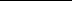 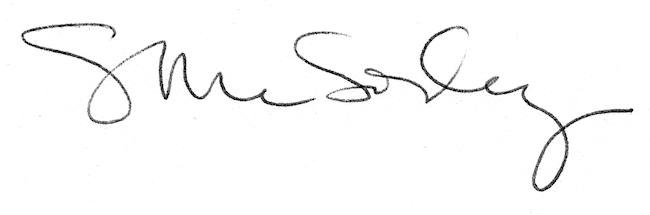 